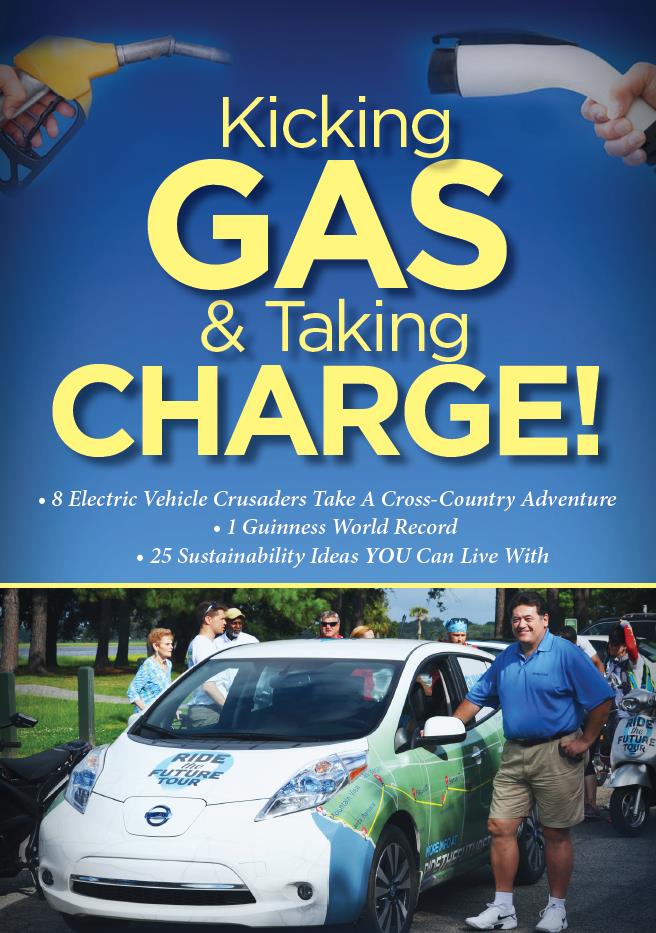  pg 29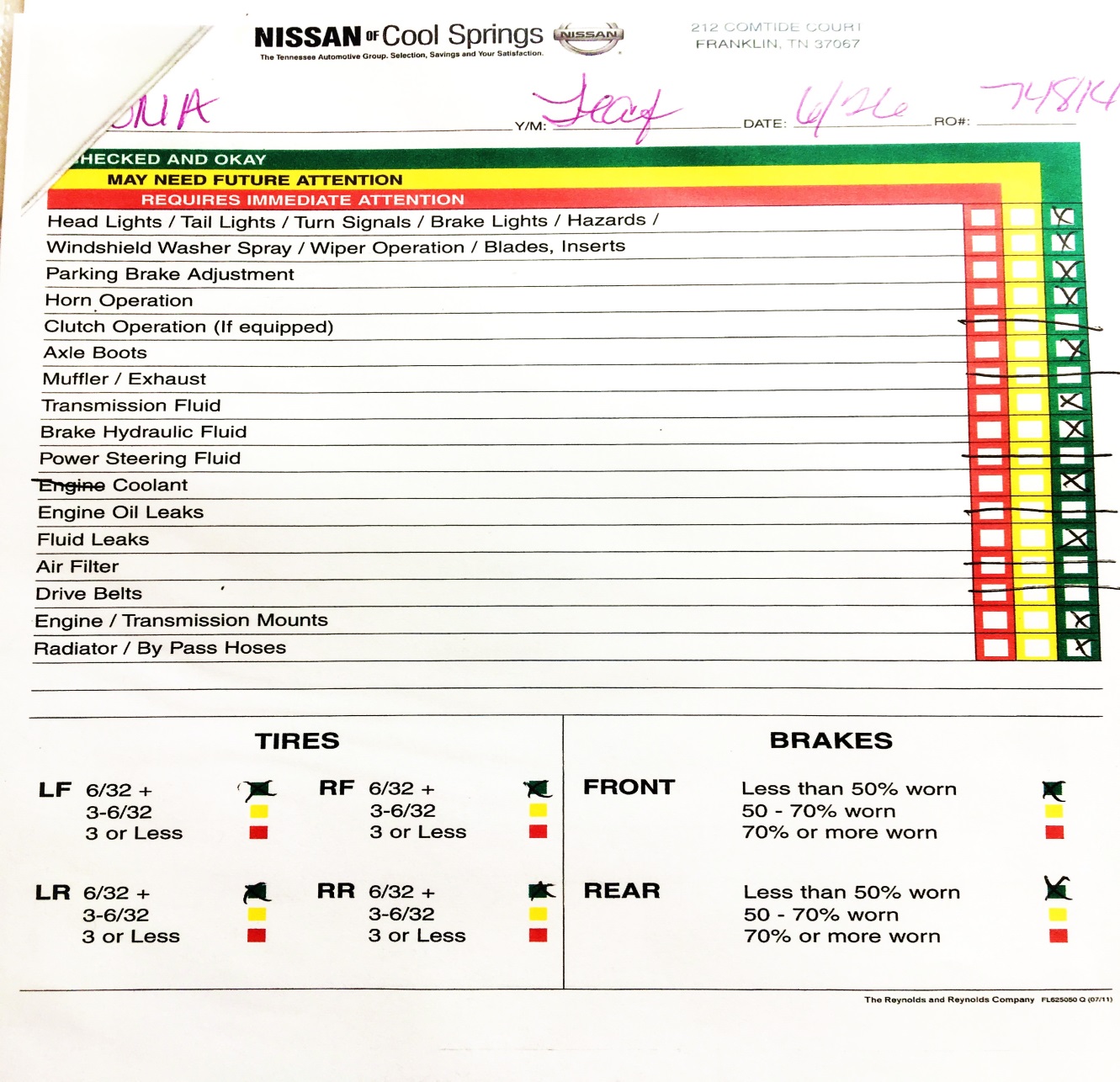 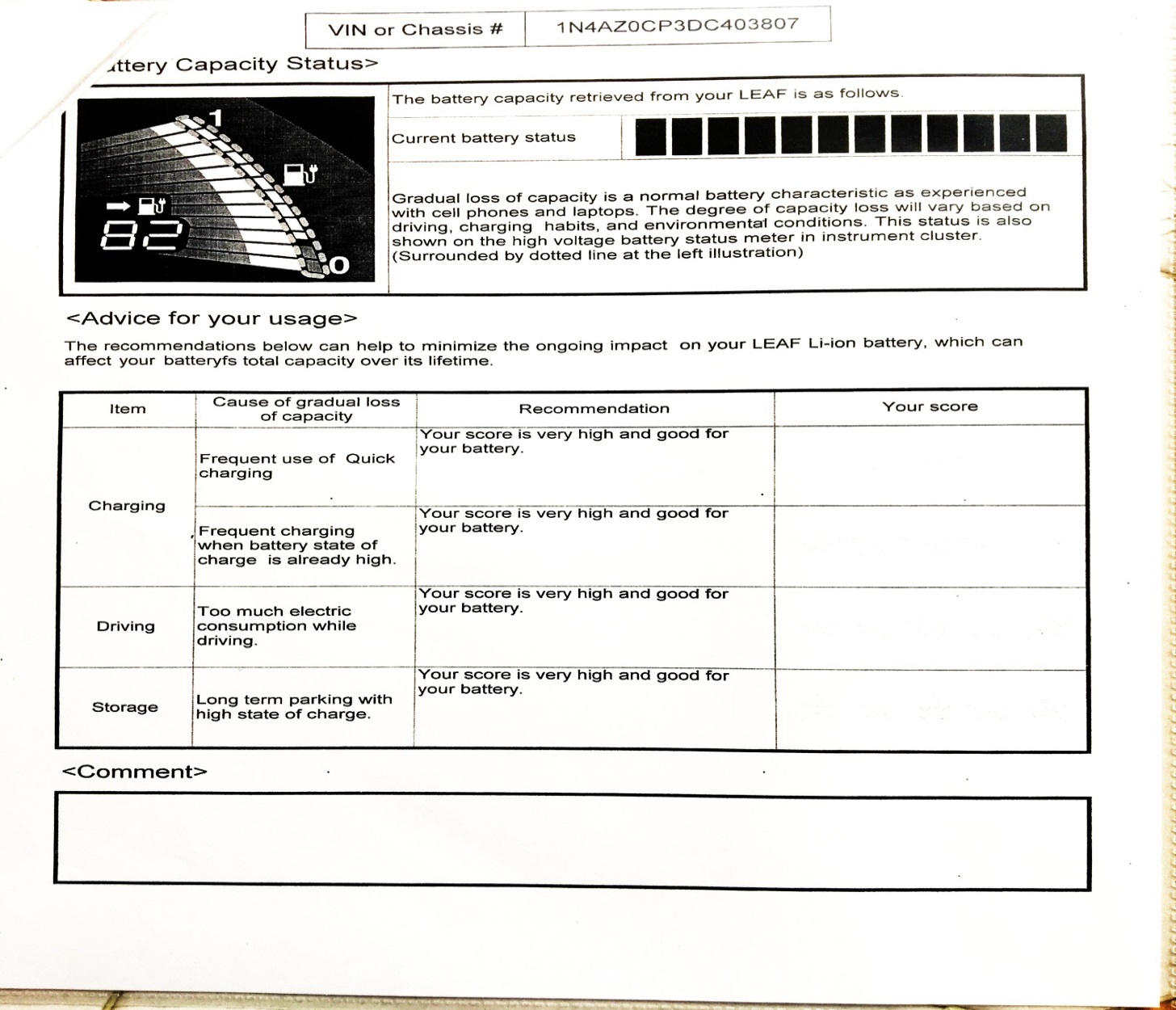 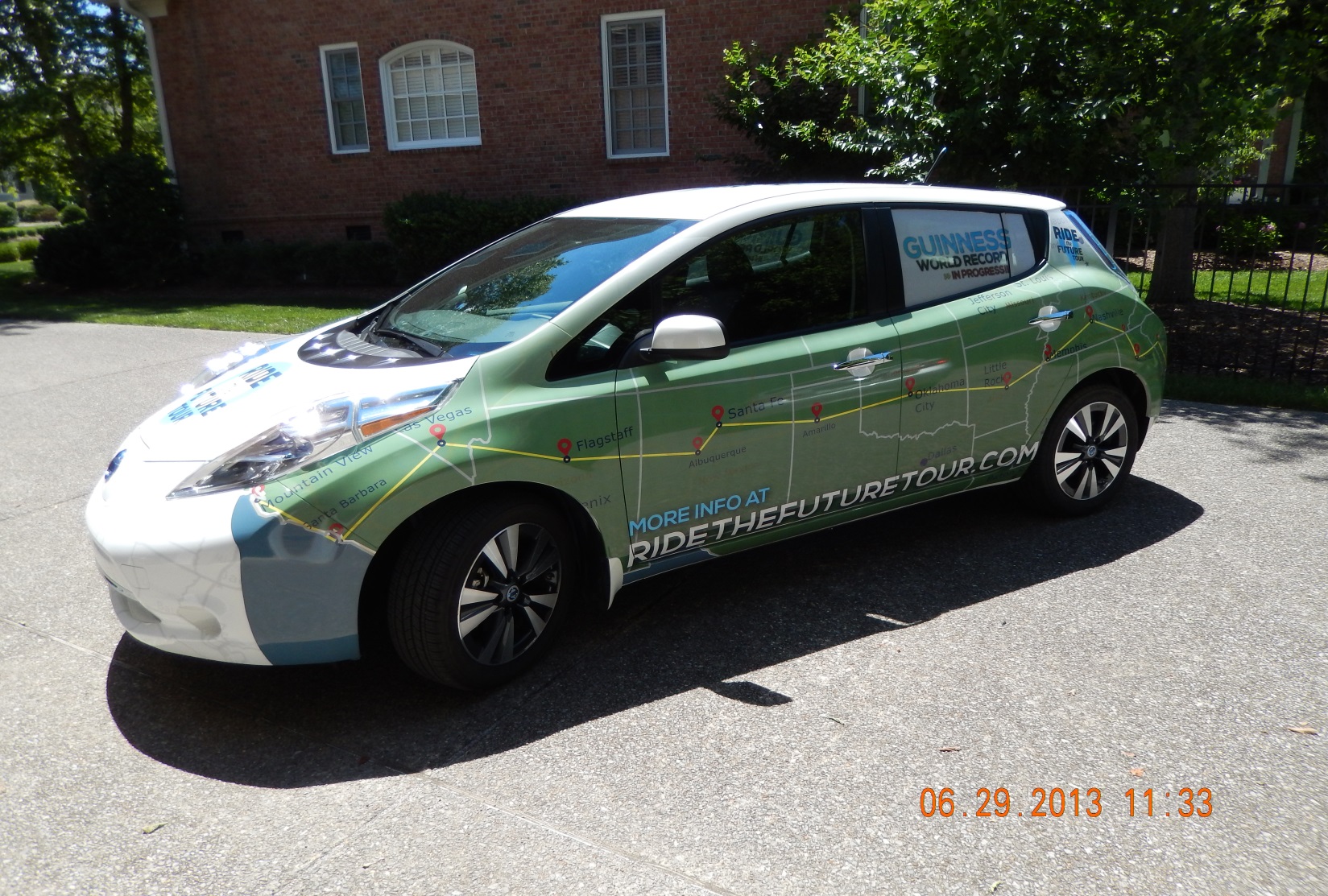 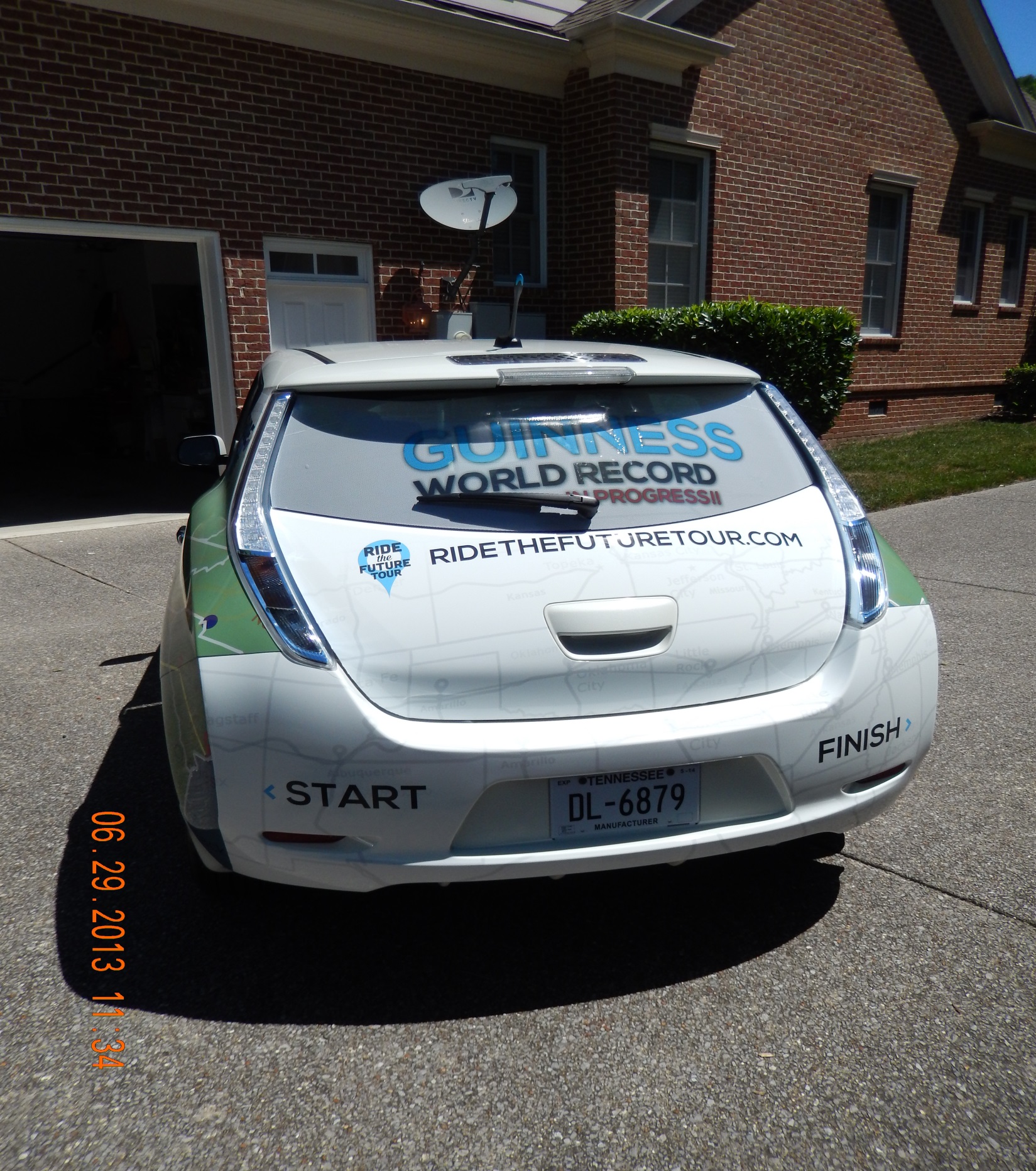 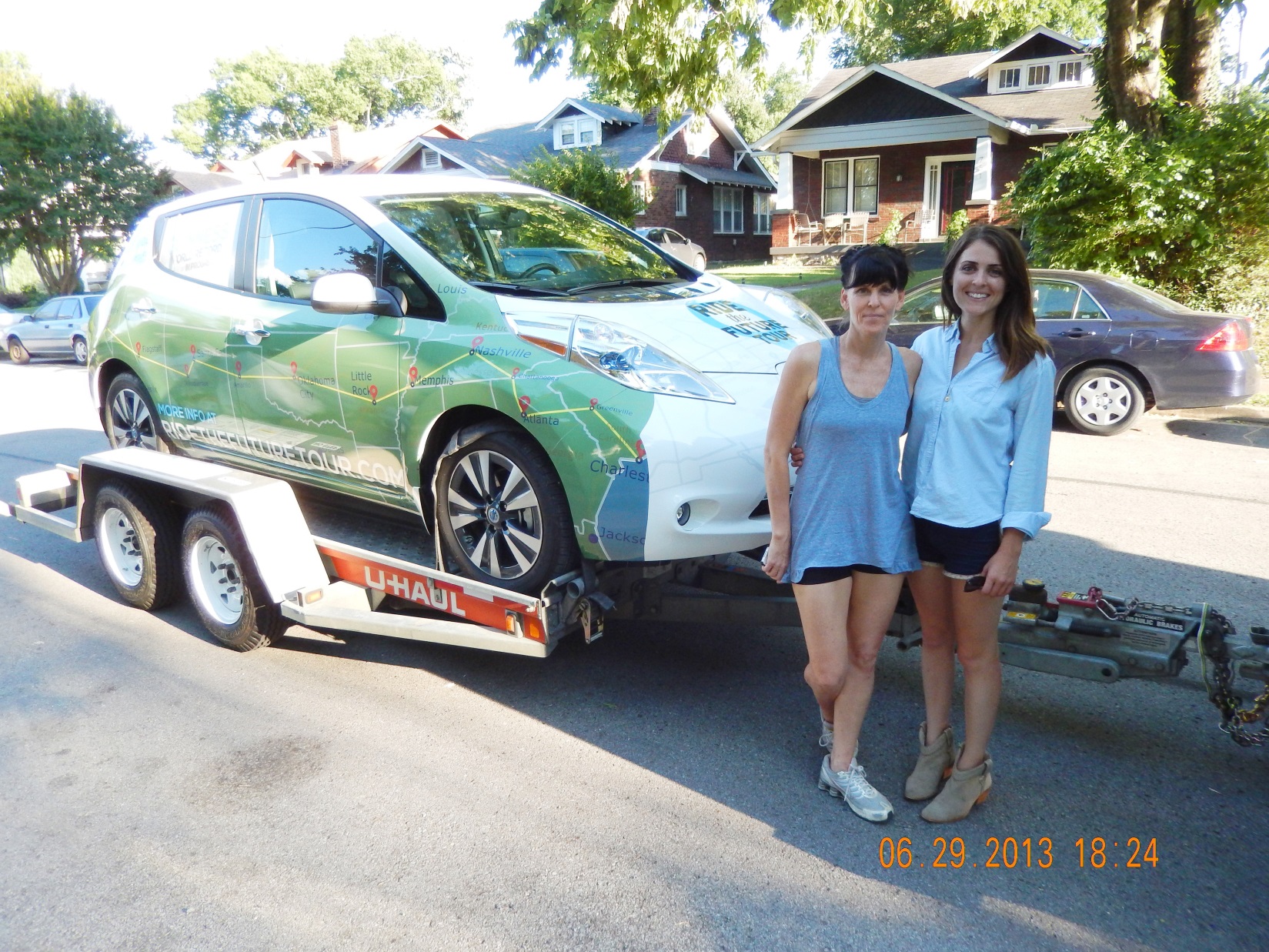 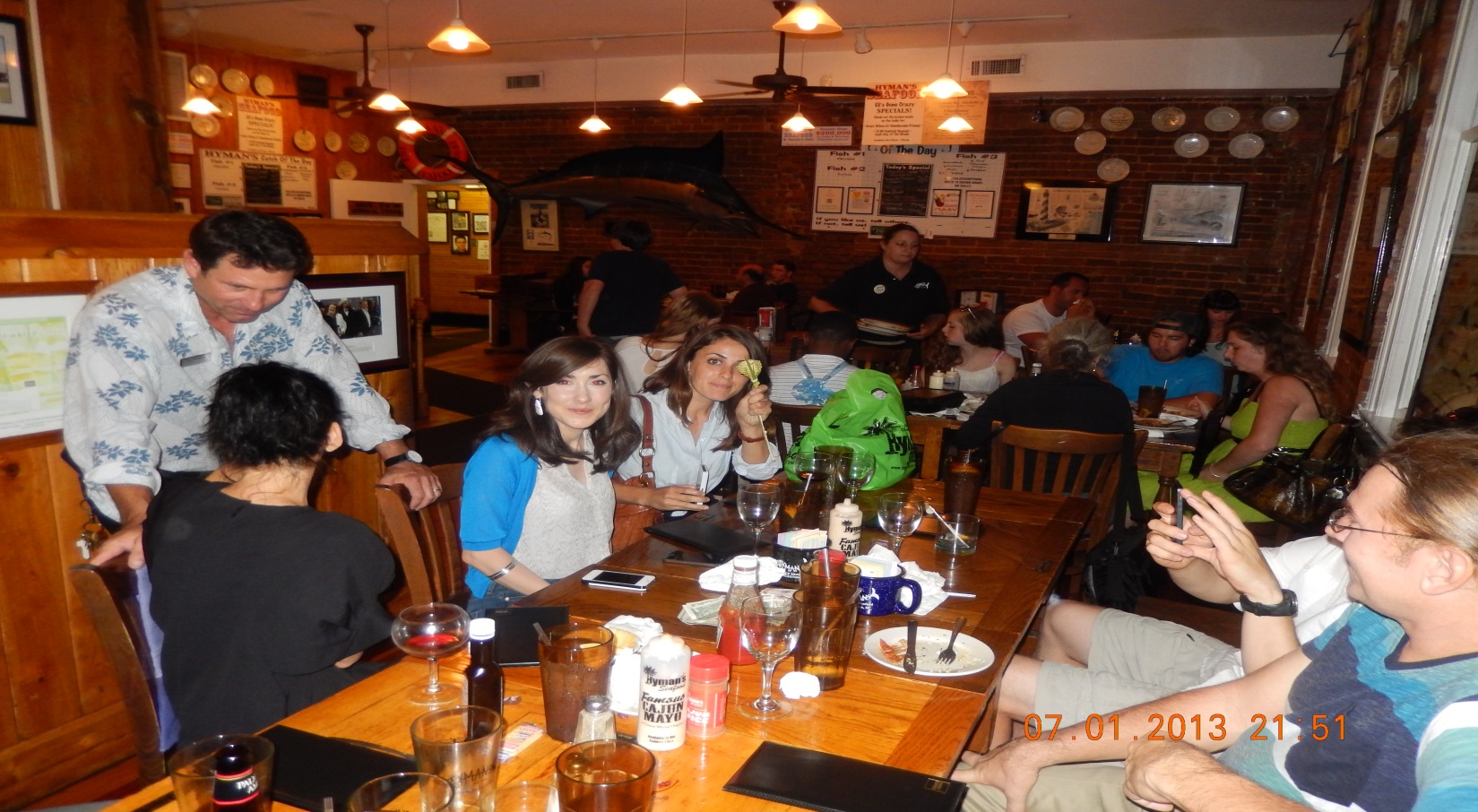 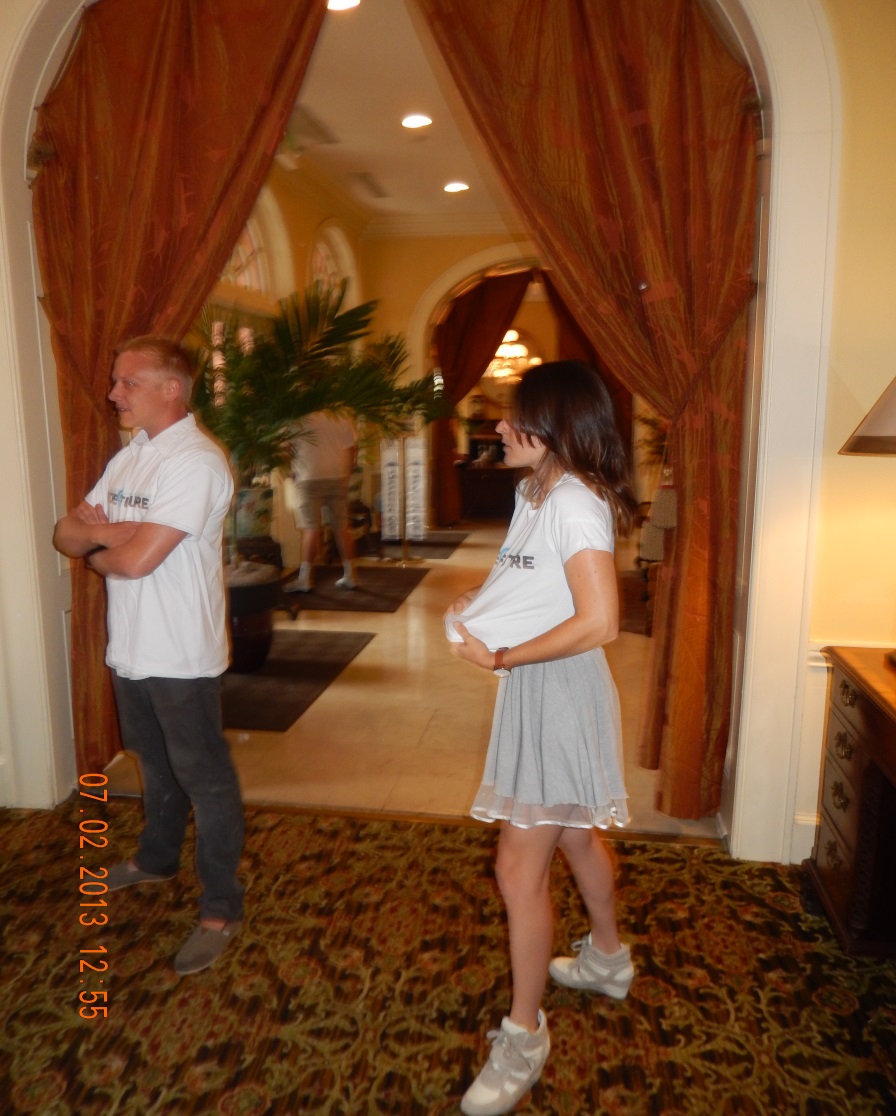 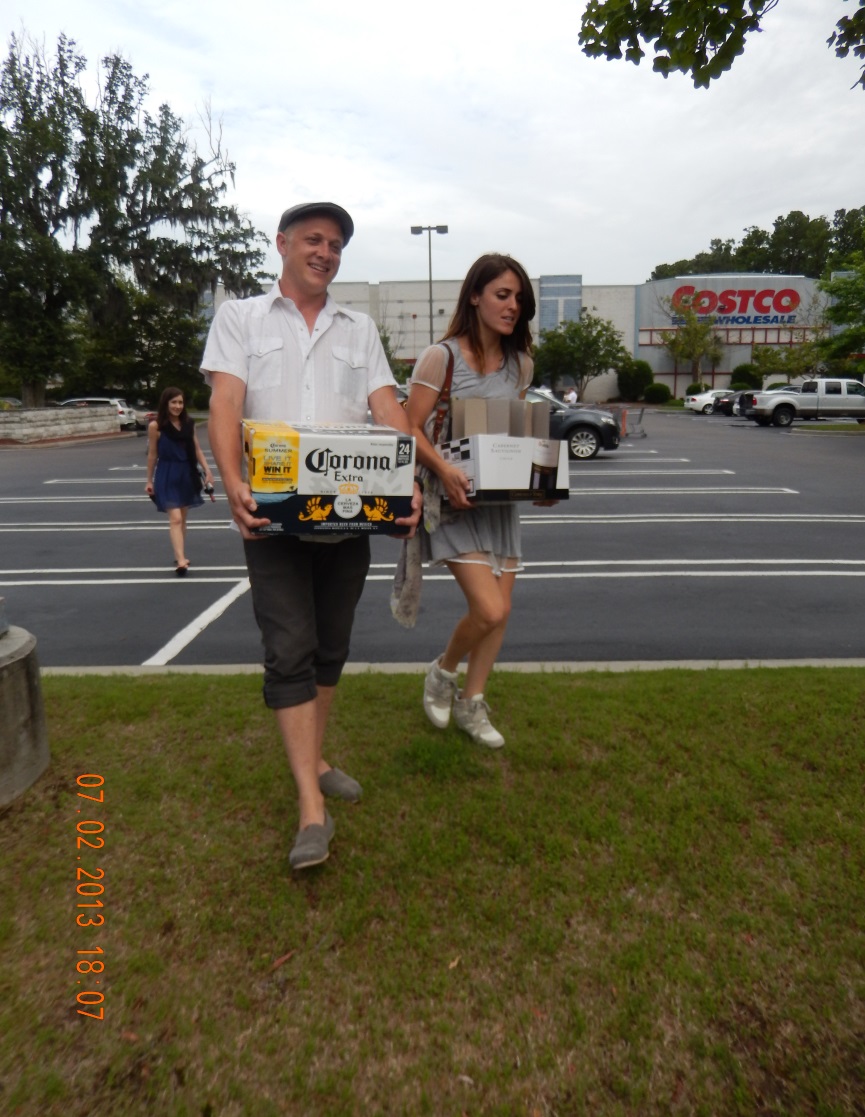 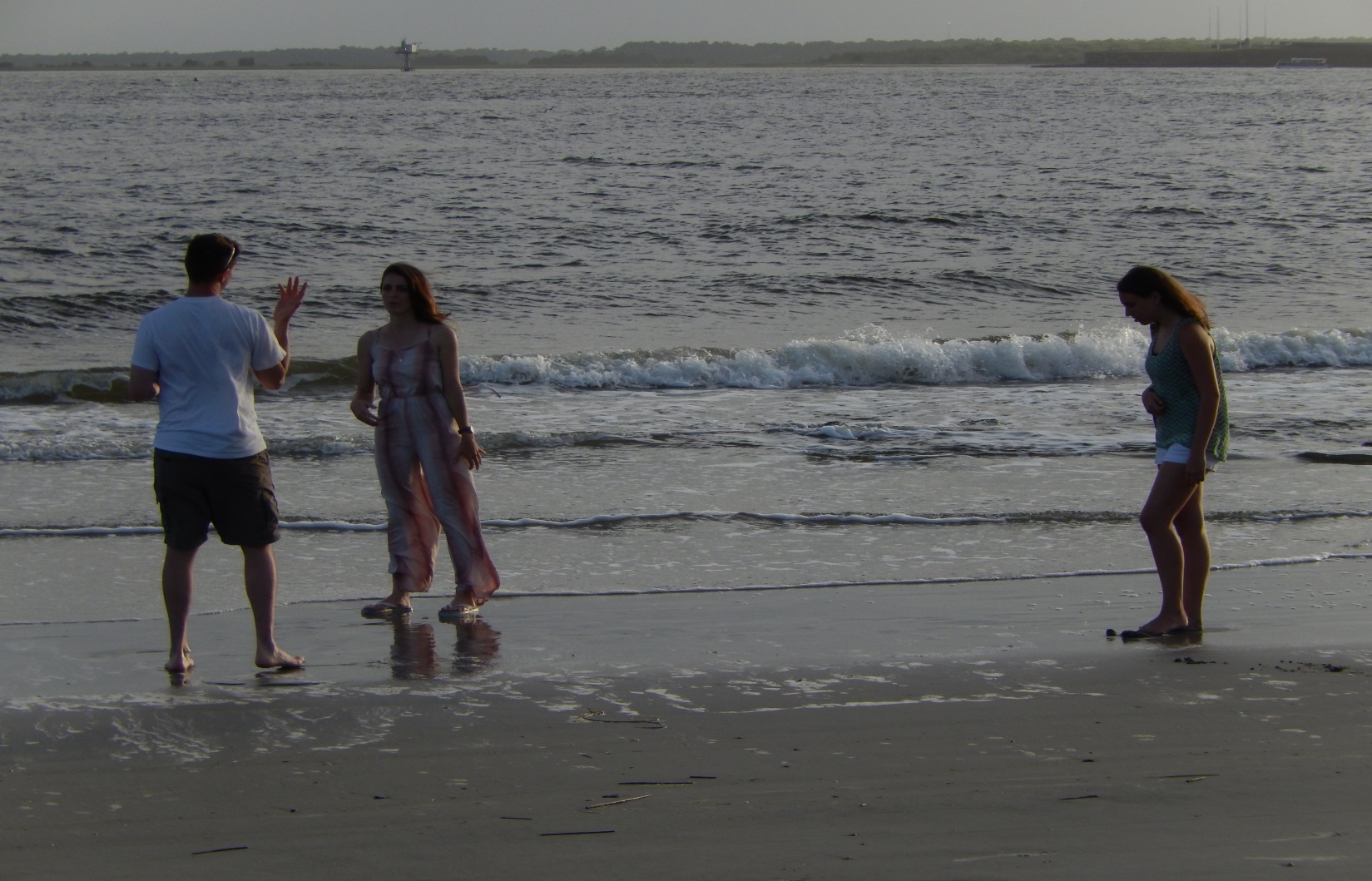 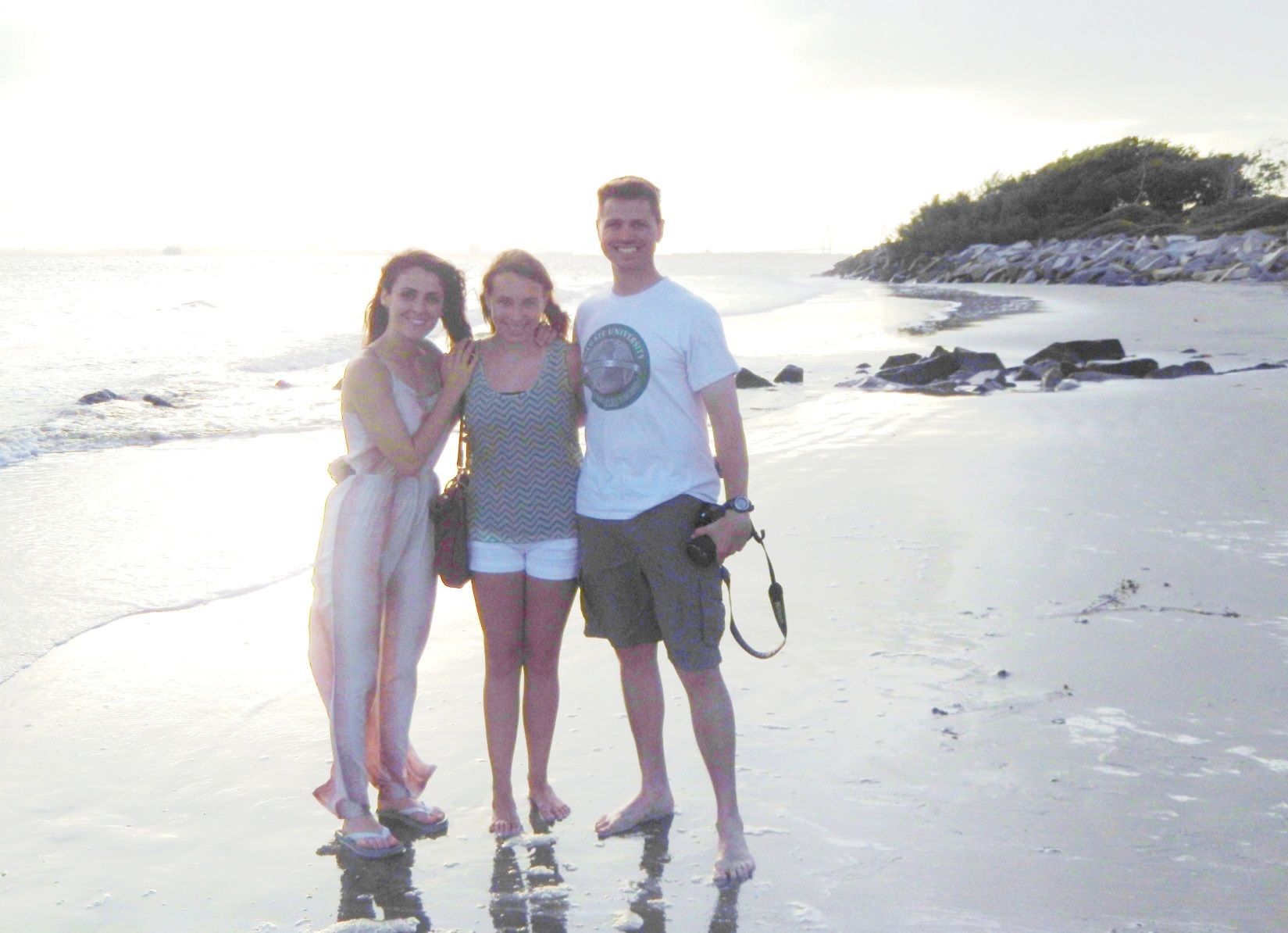 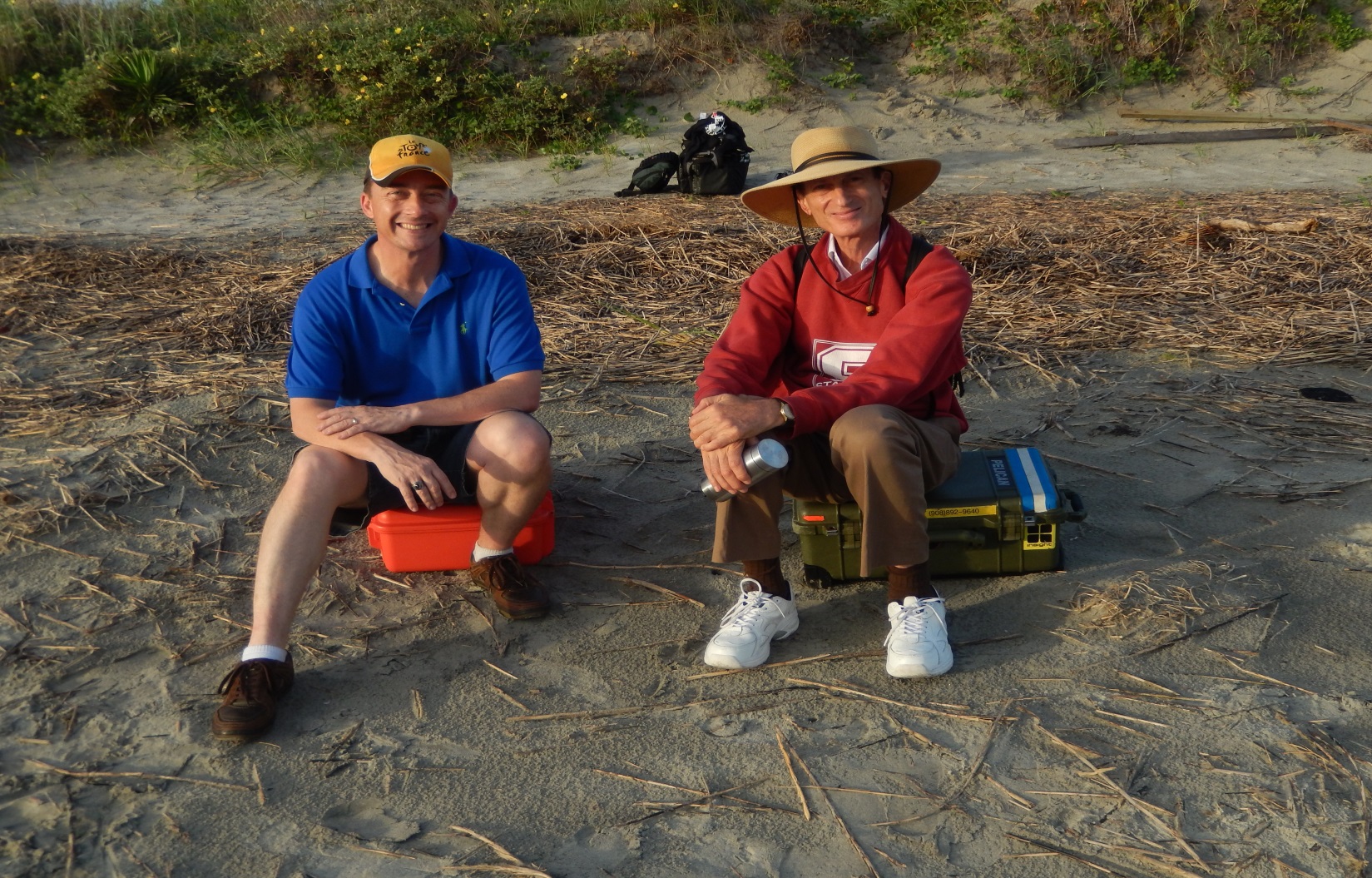 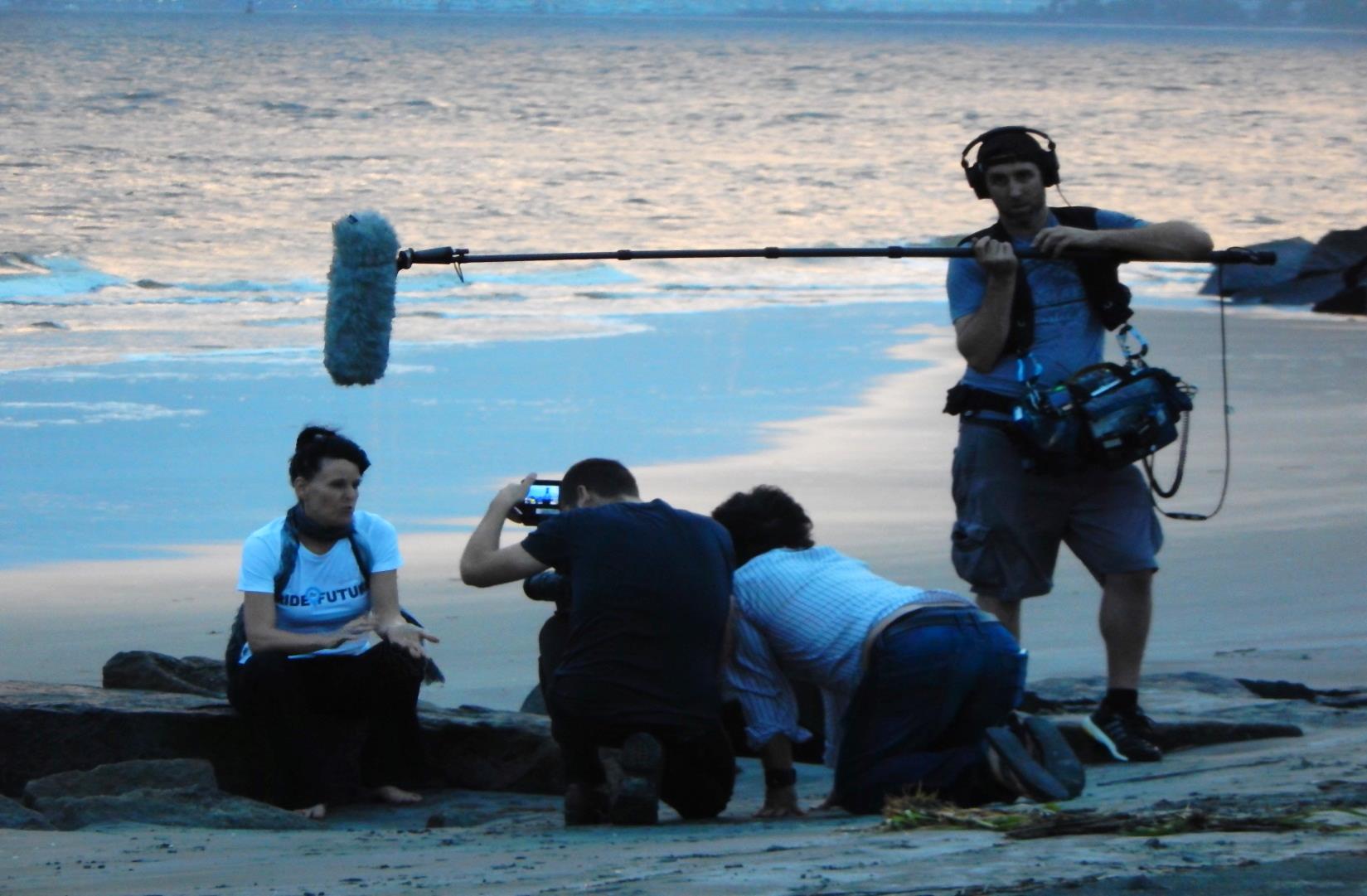 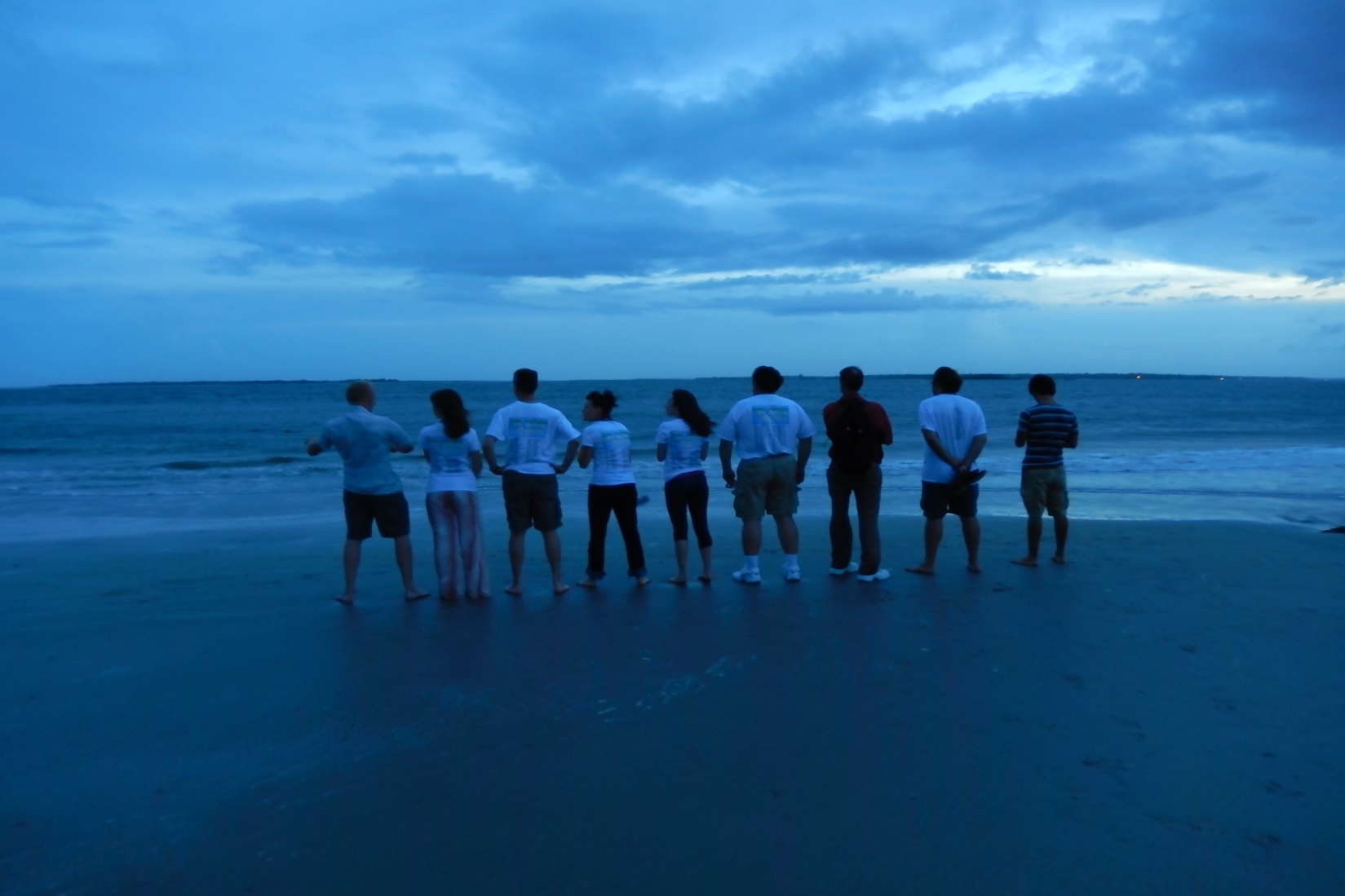 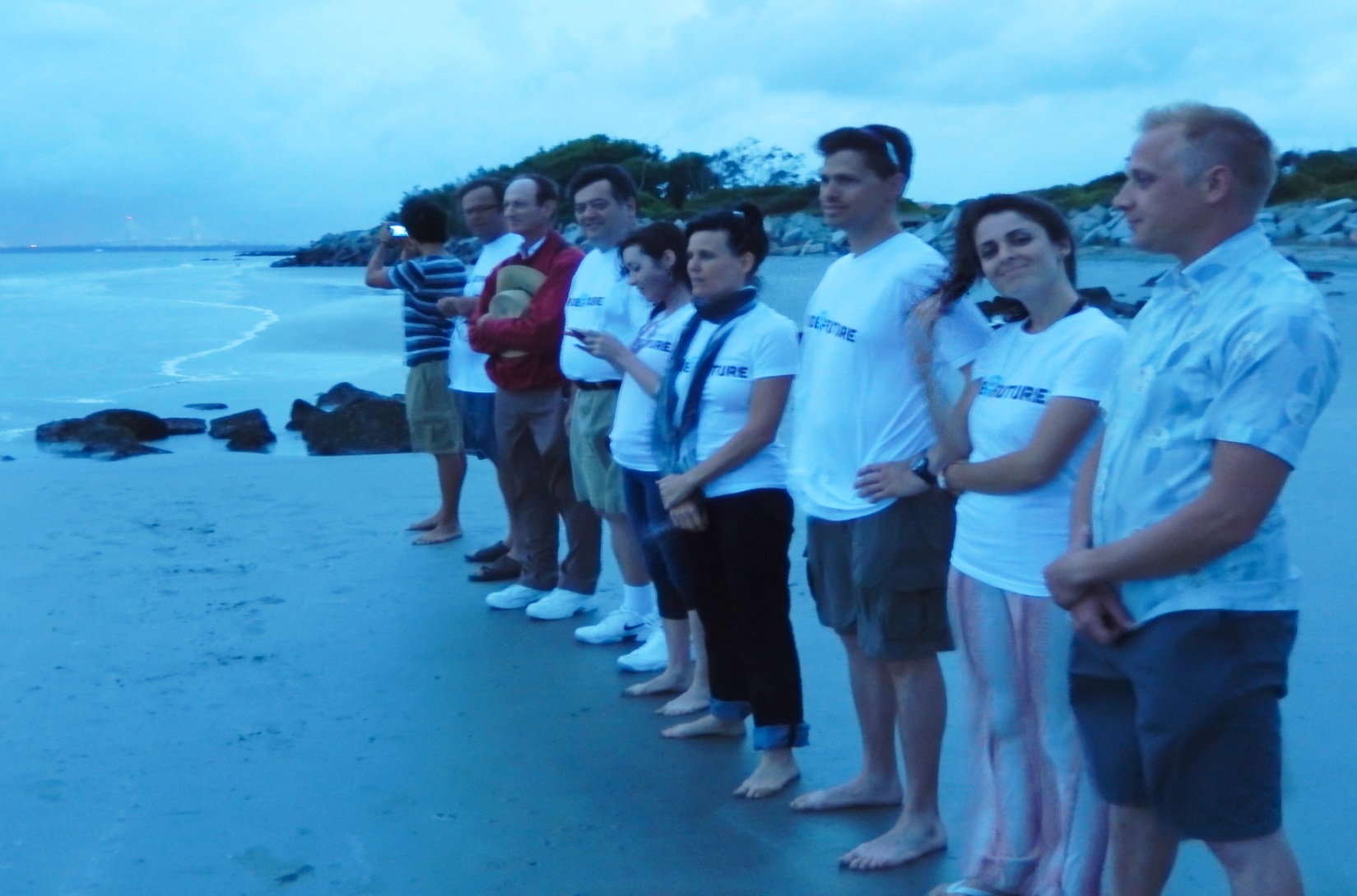 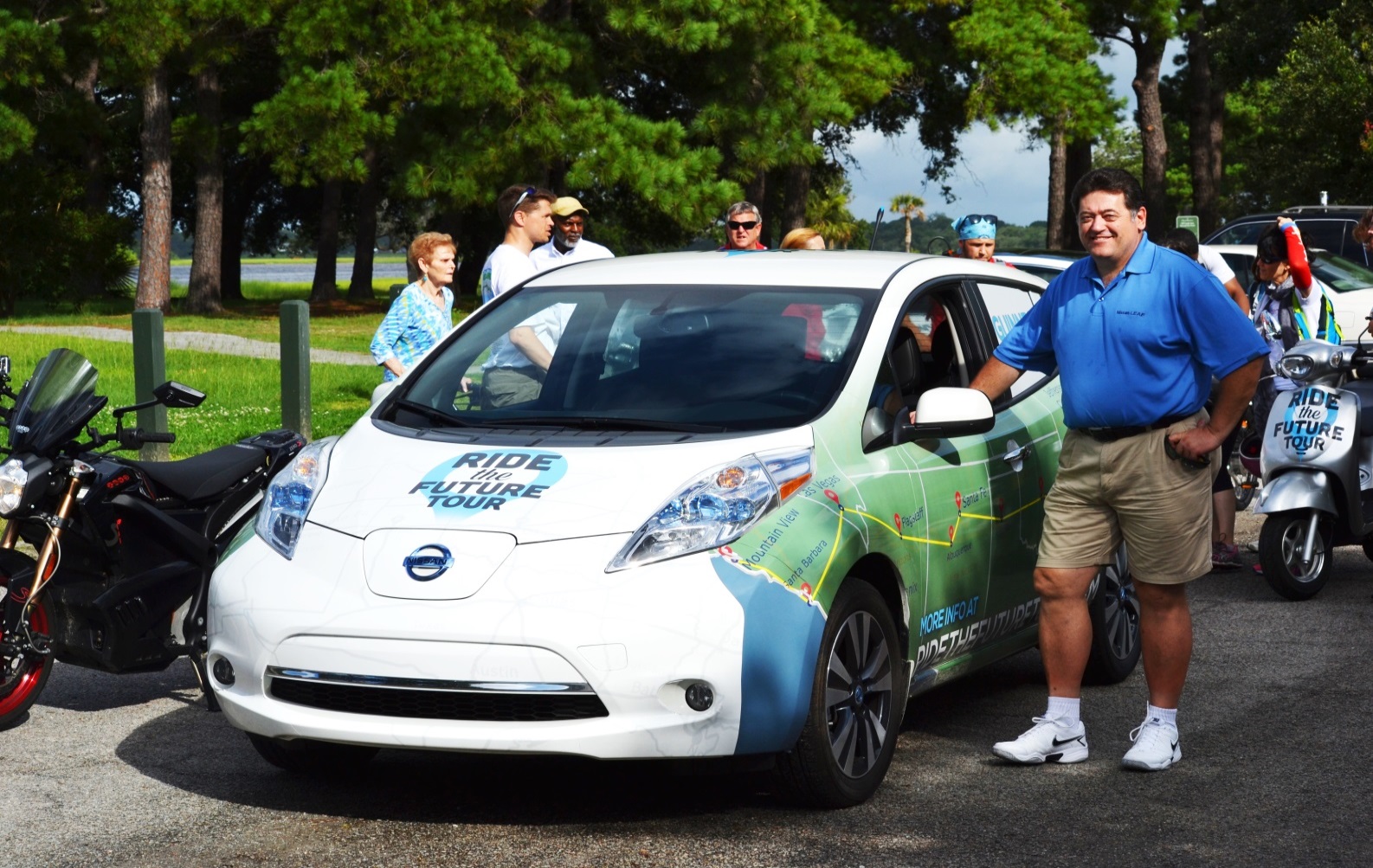   Me with the LEAF just before departure Ben poses with one of our bike riders for the day  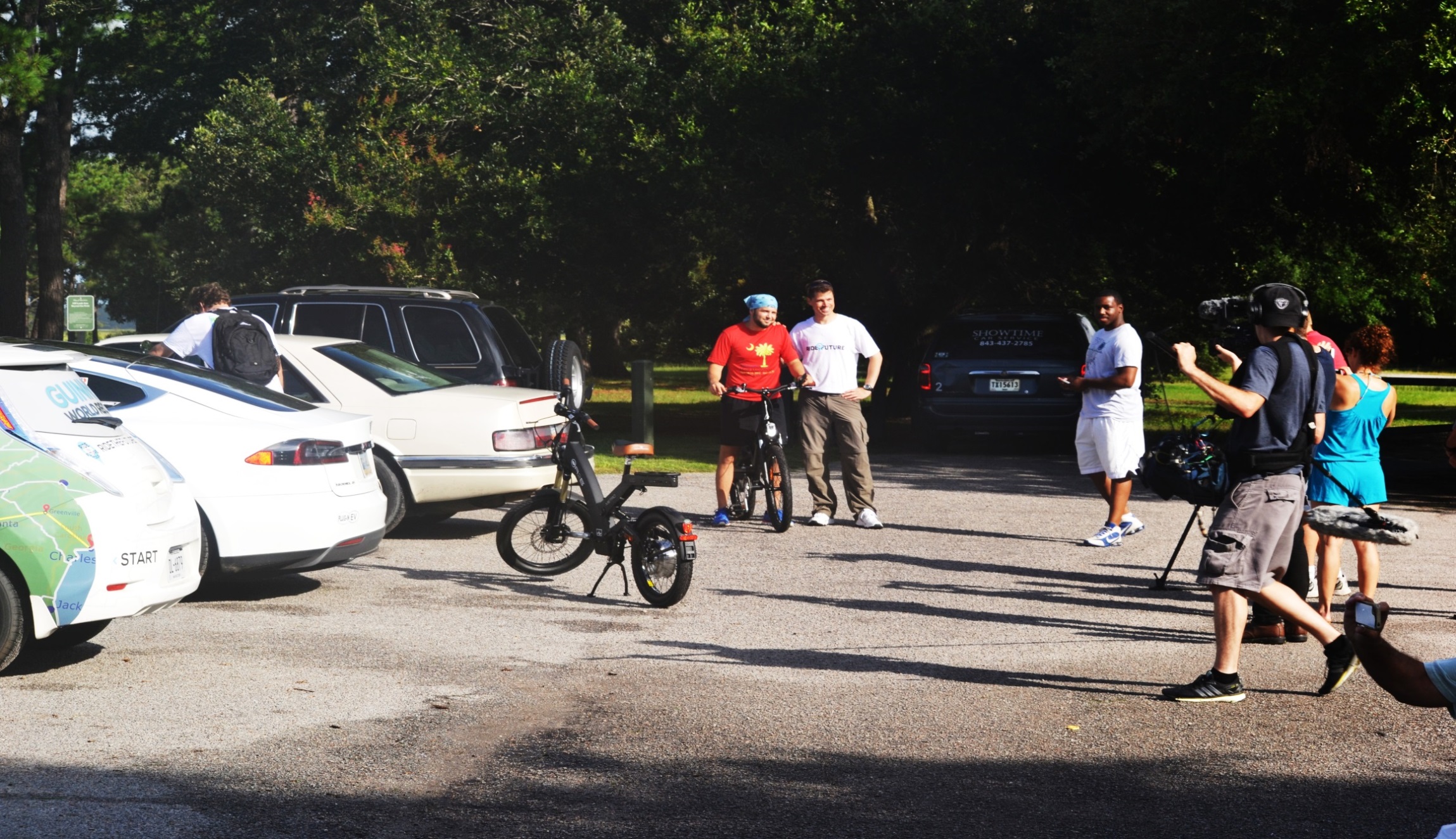 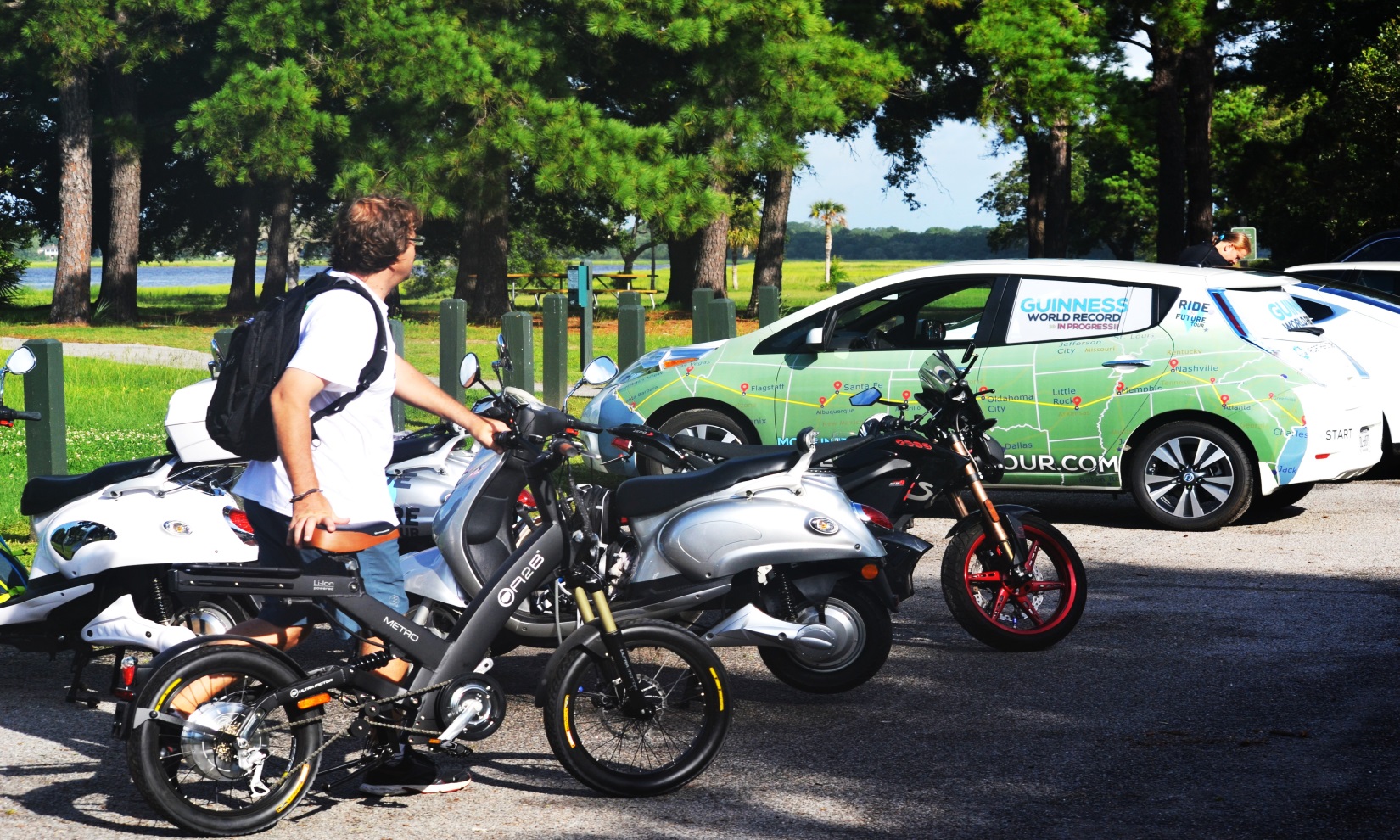 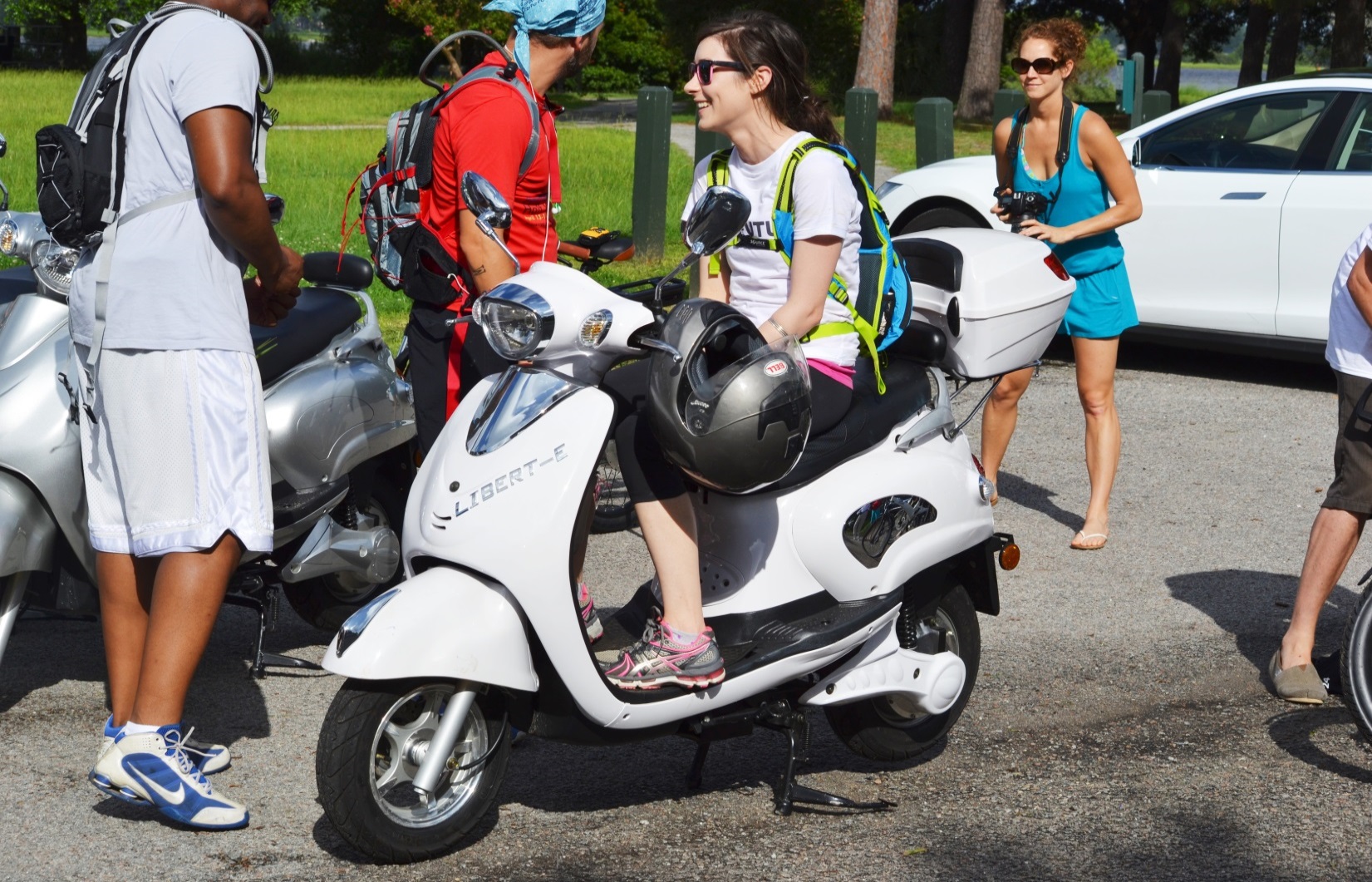 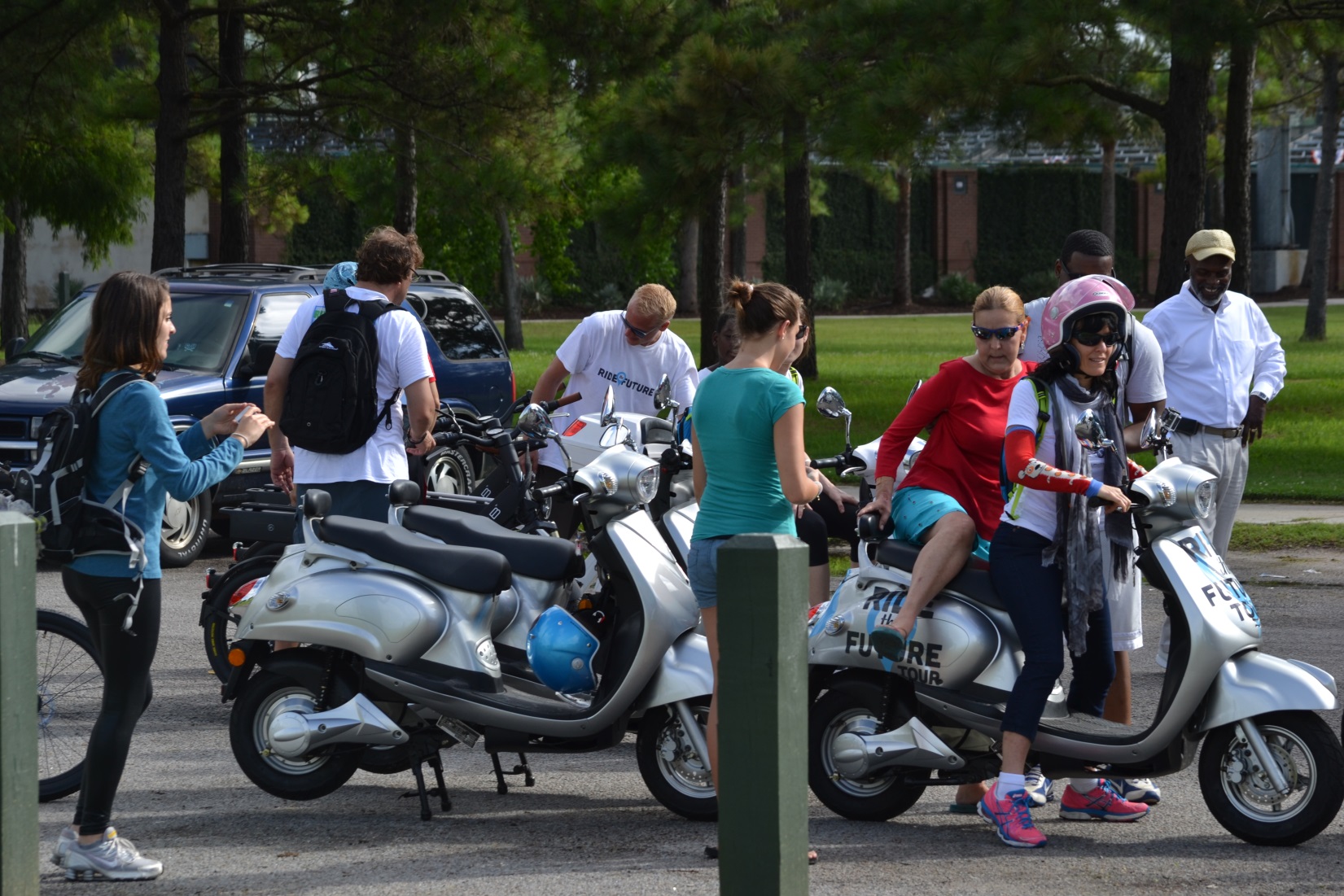 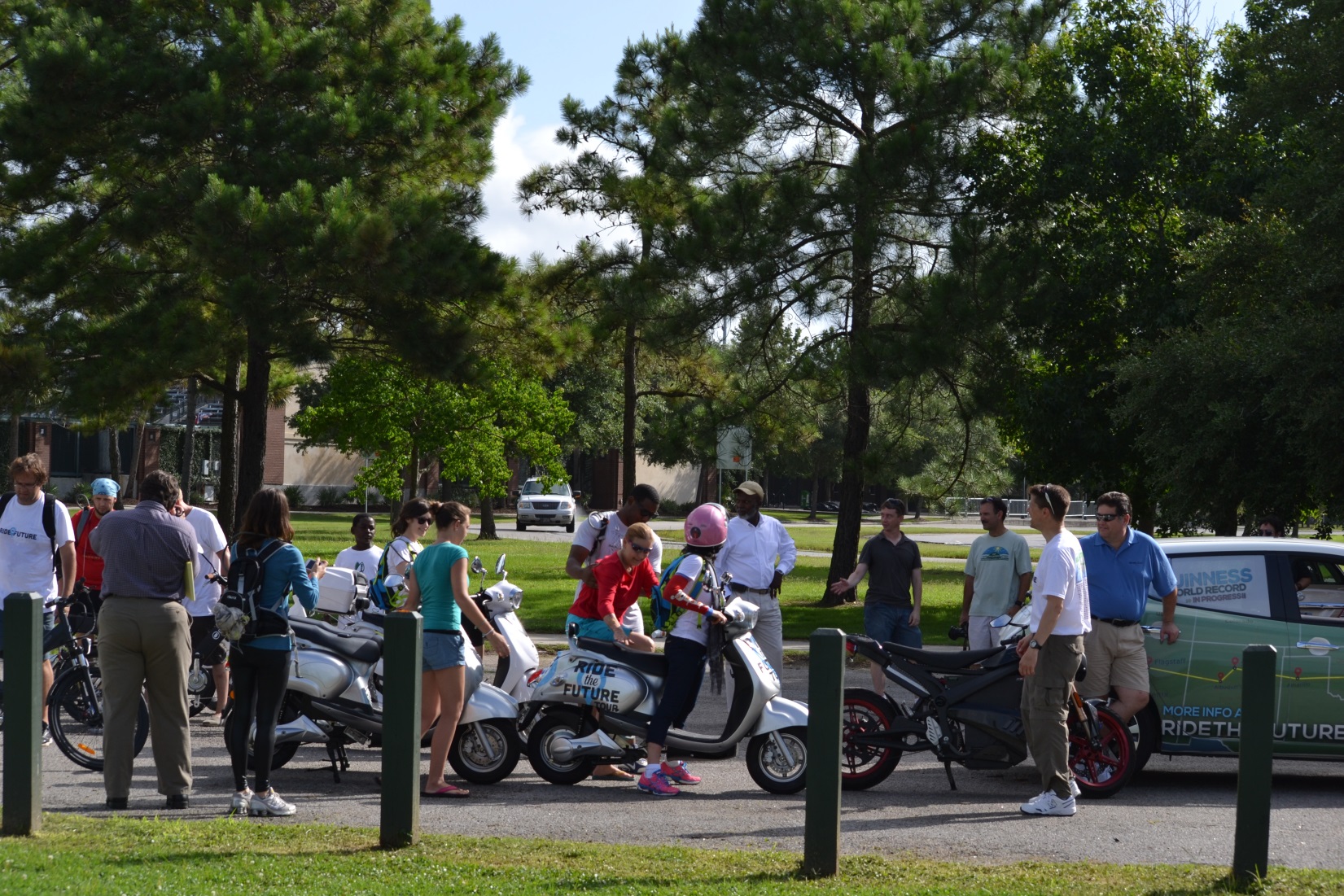 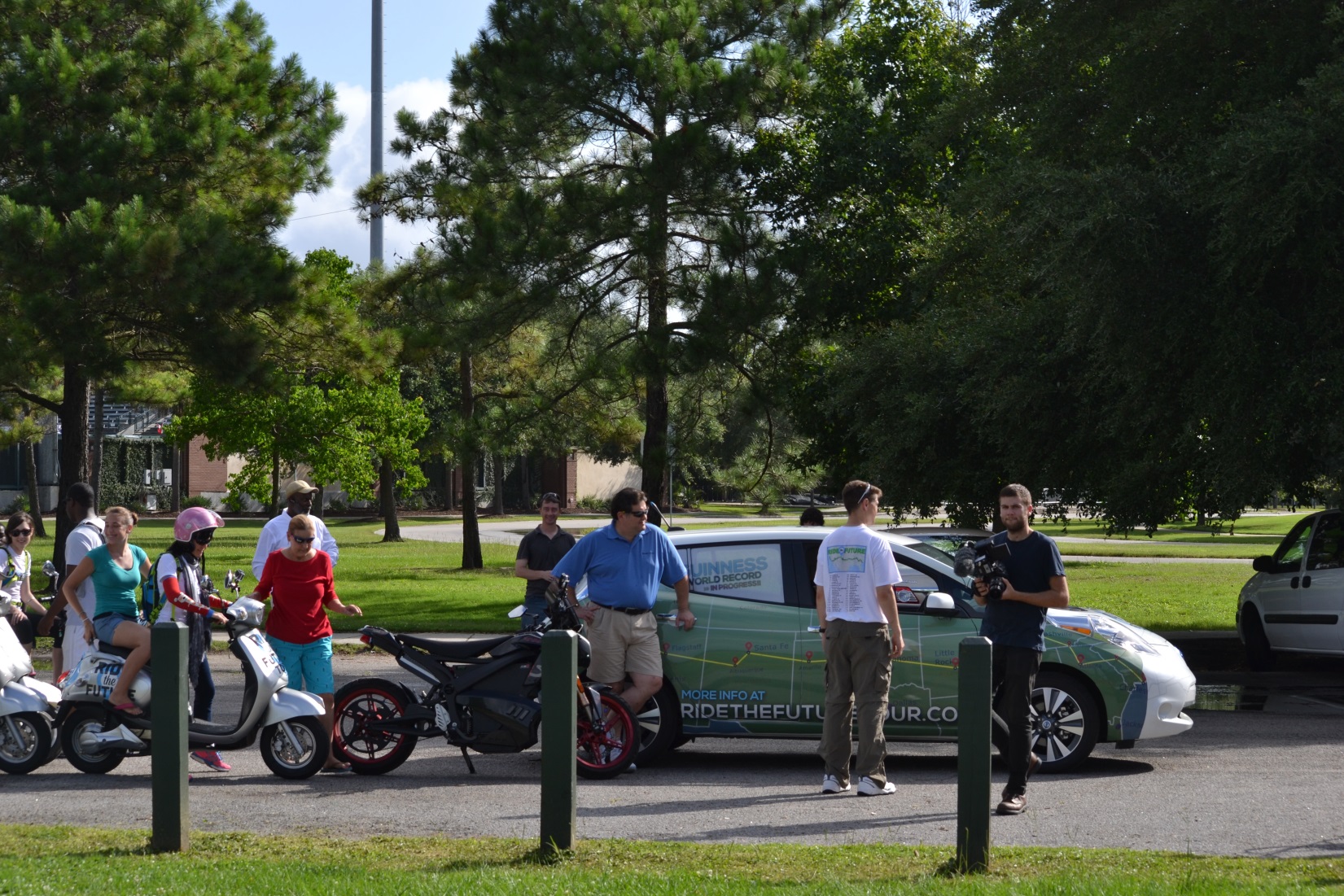 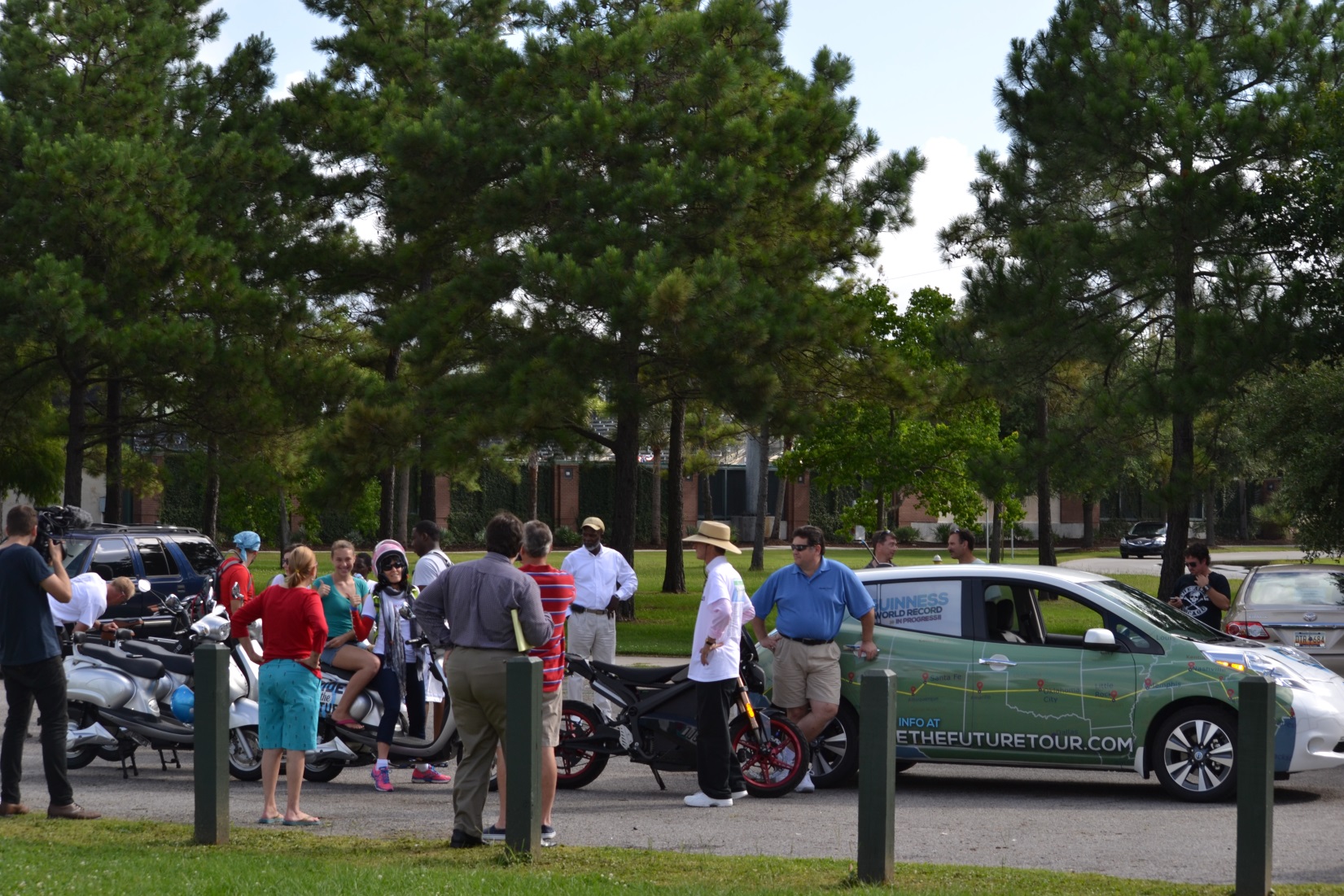 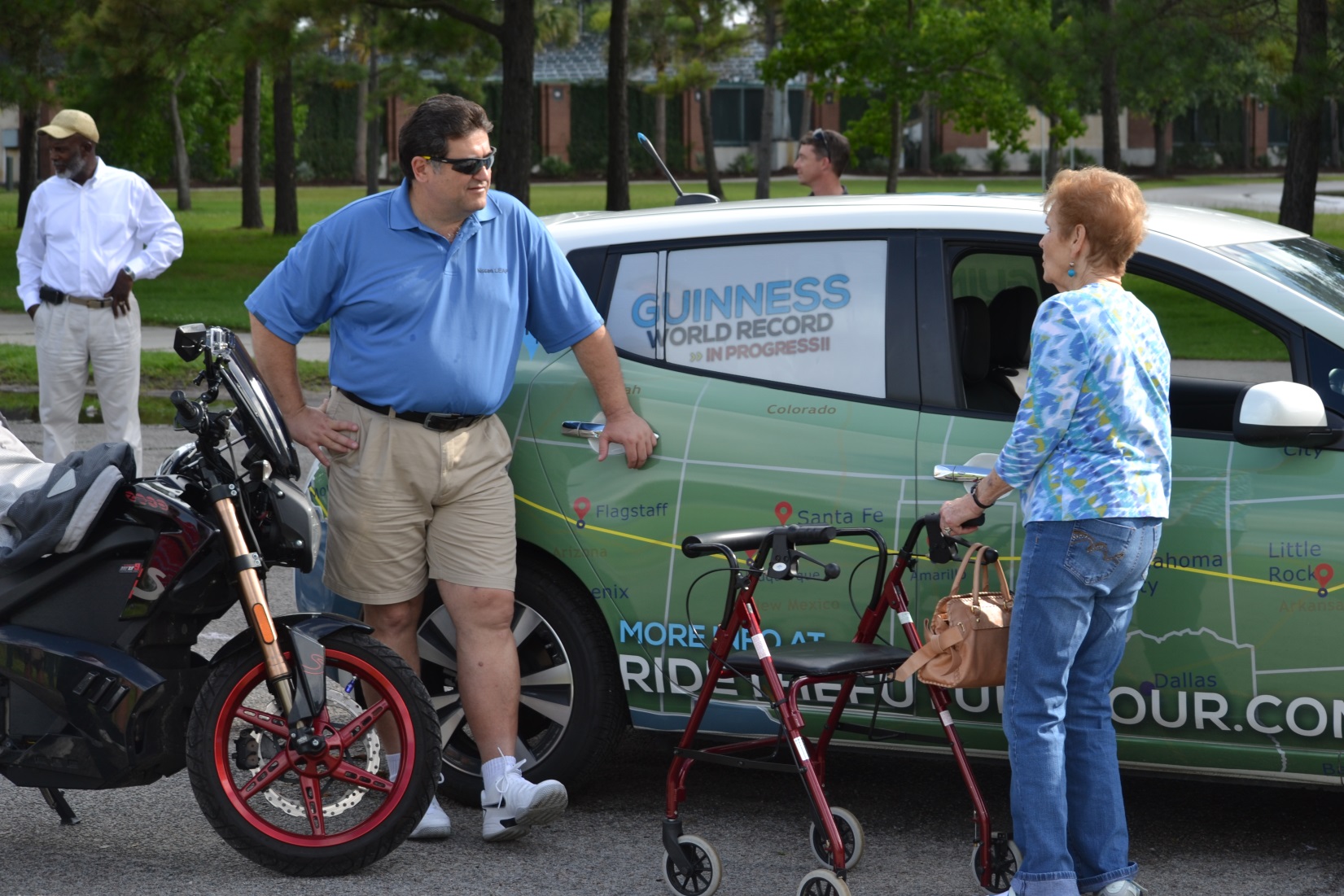 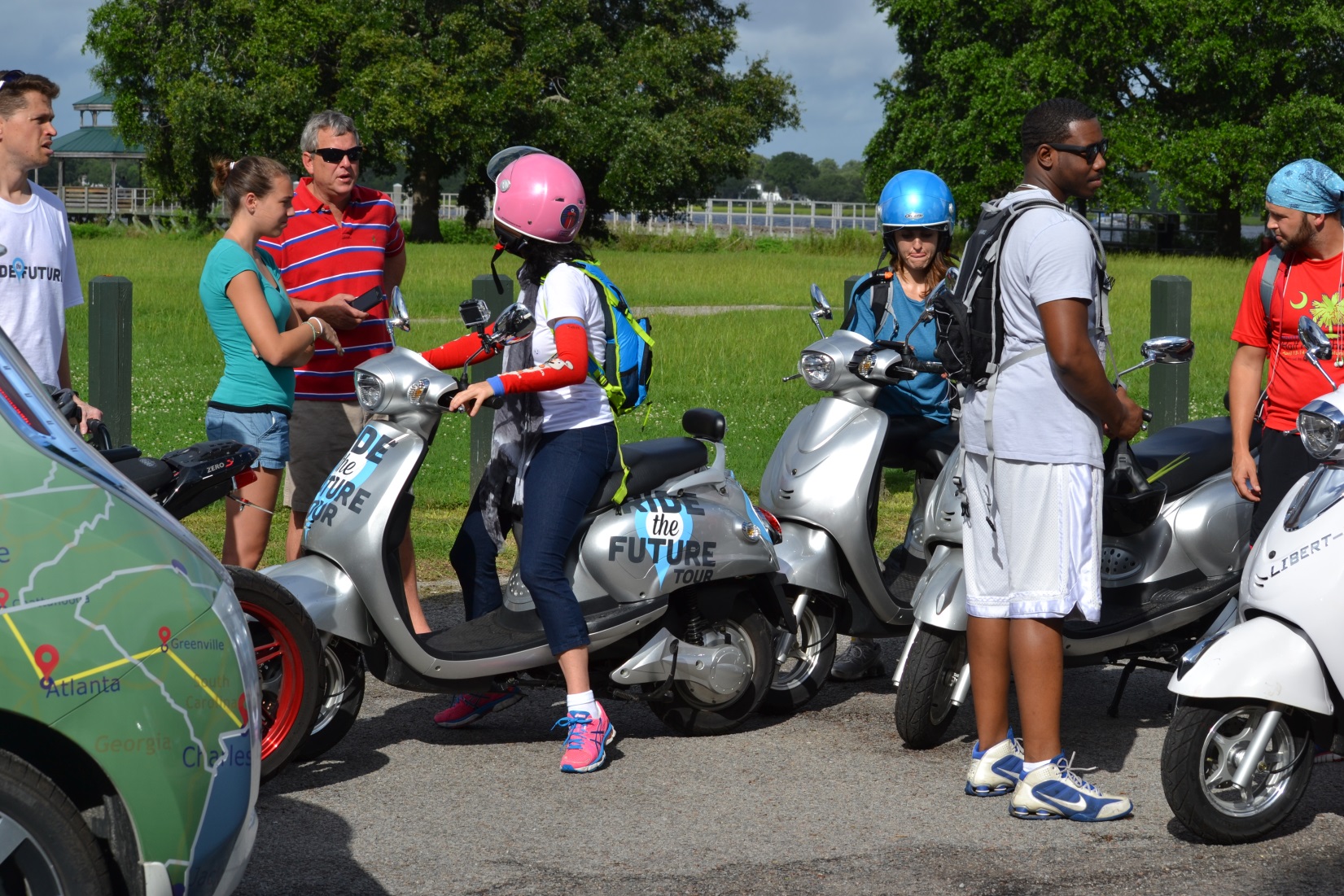 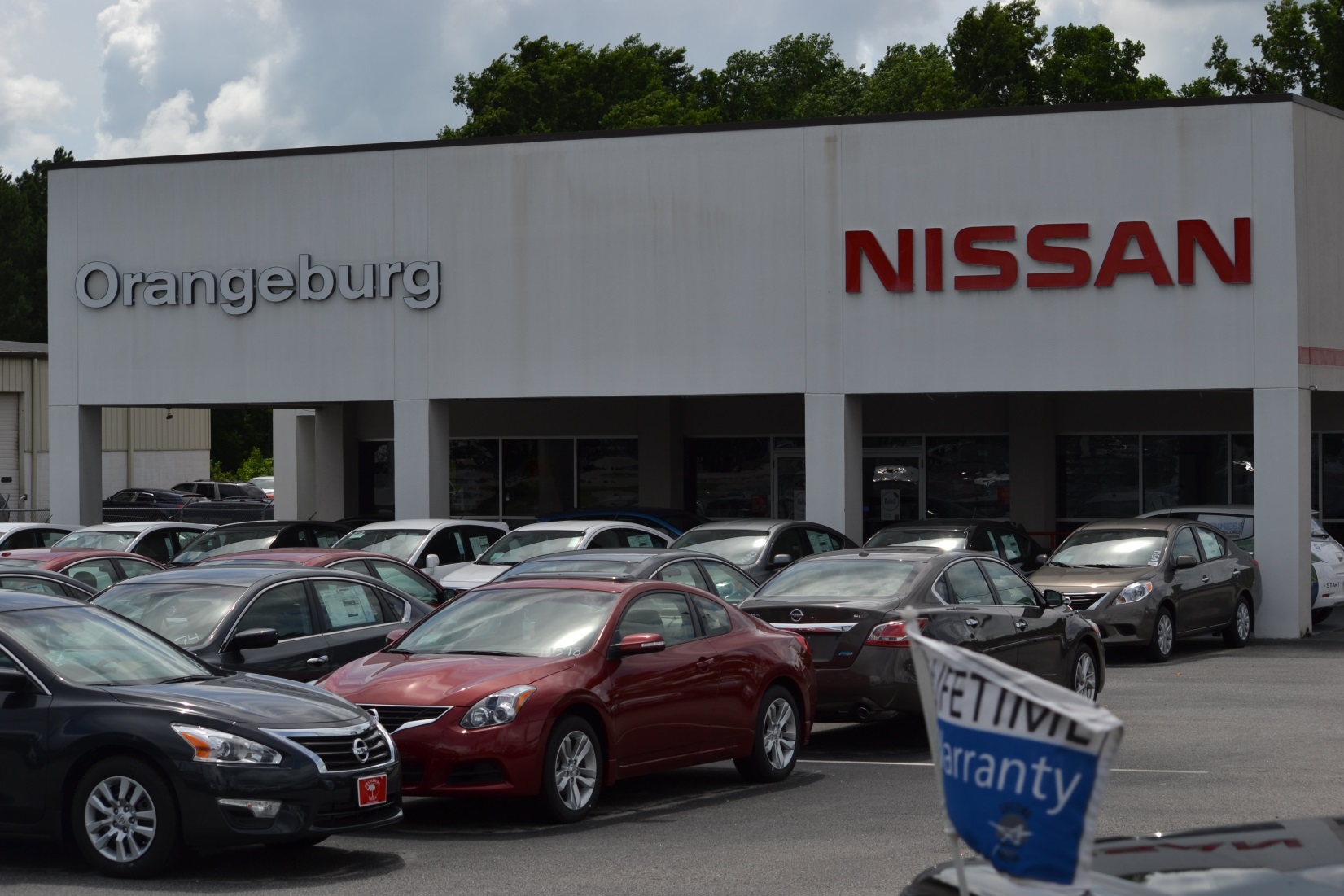 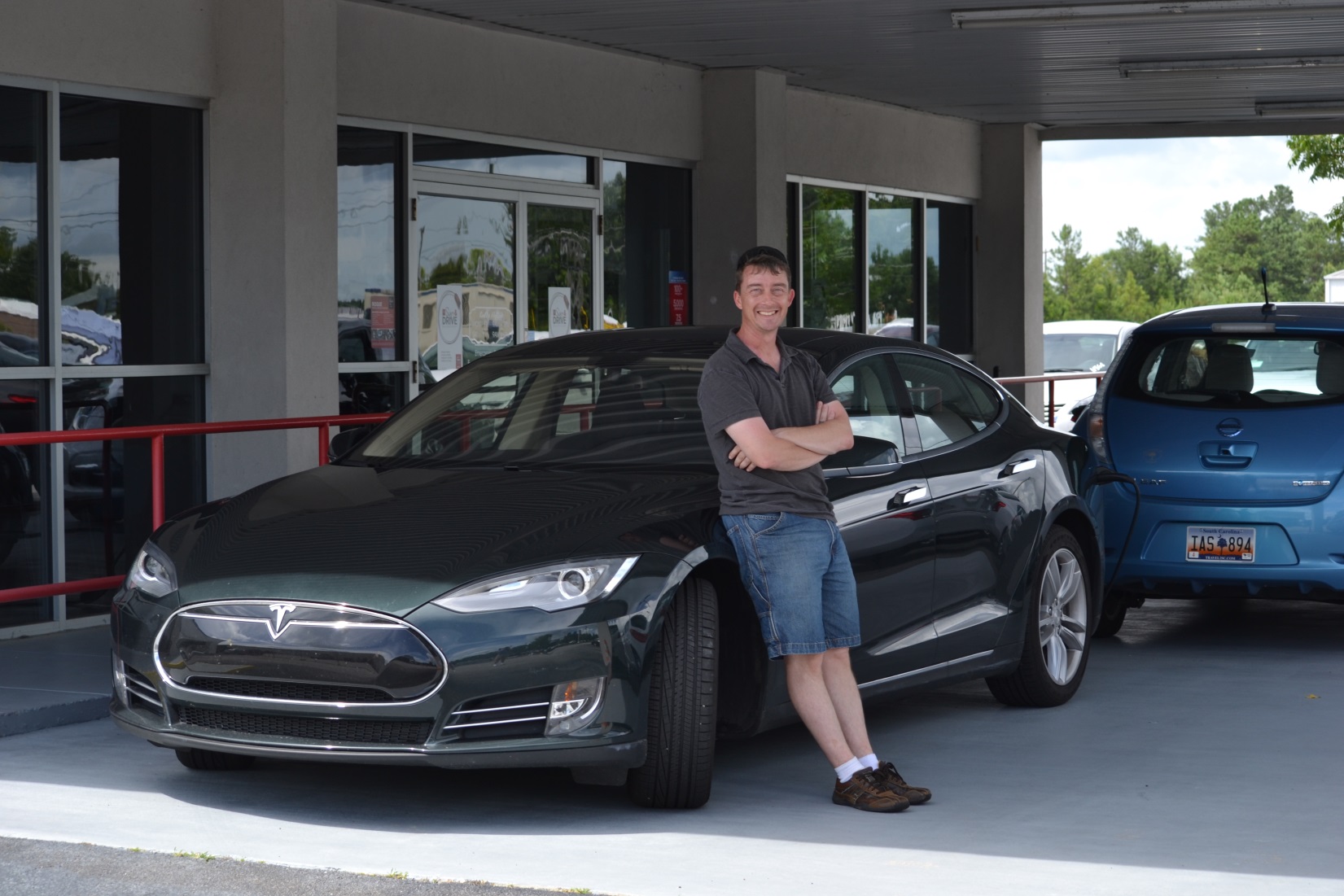 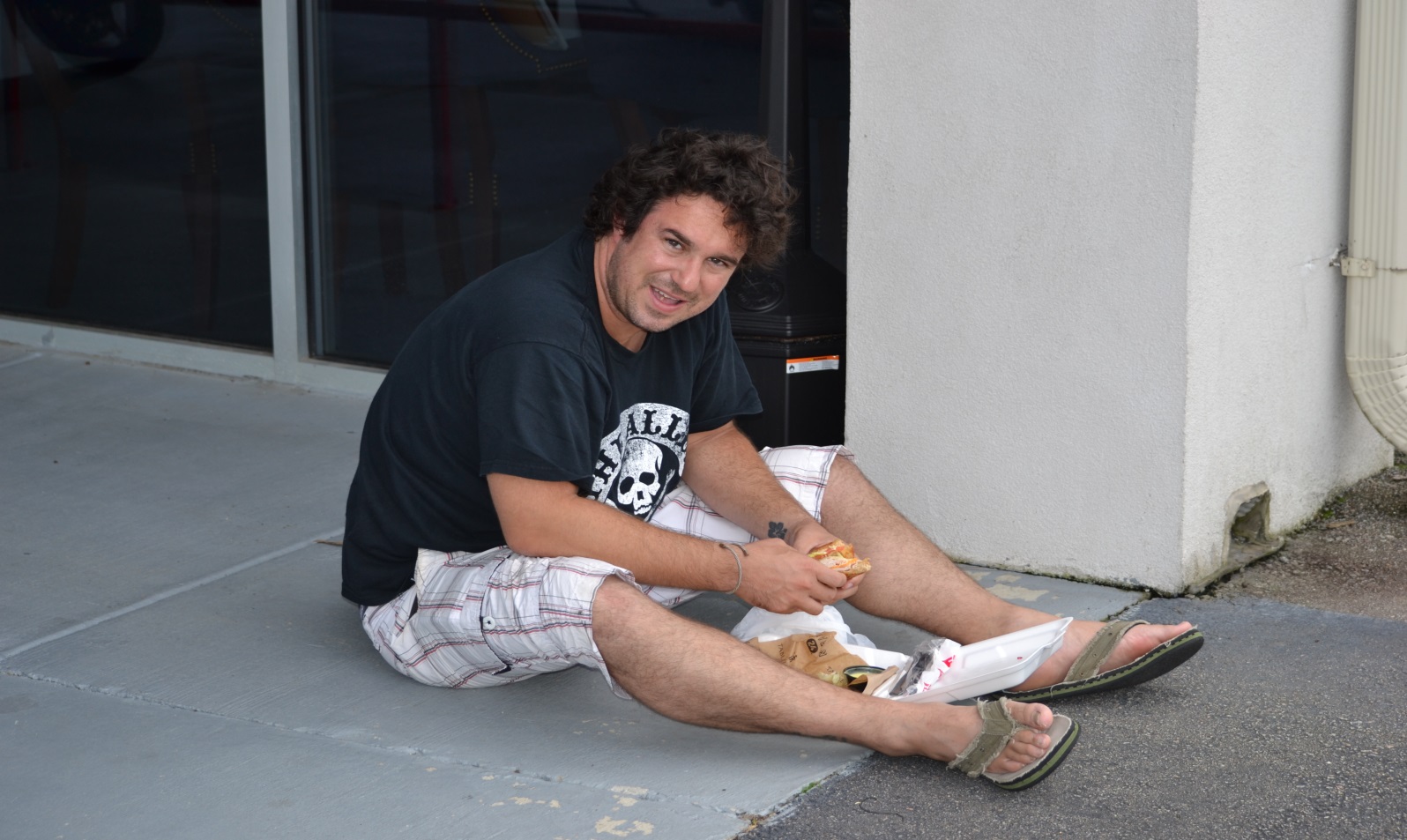 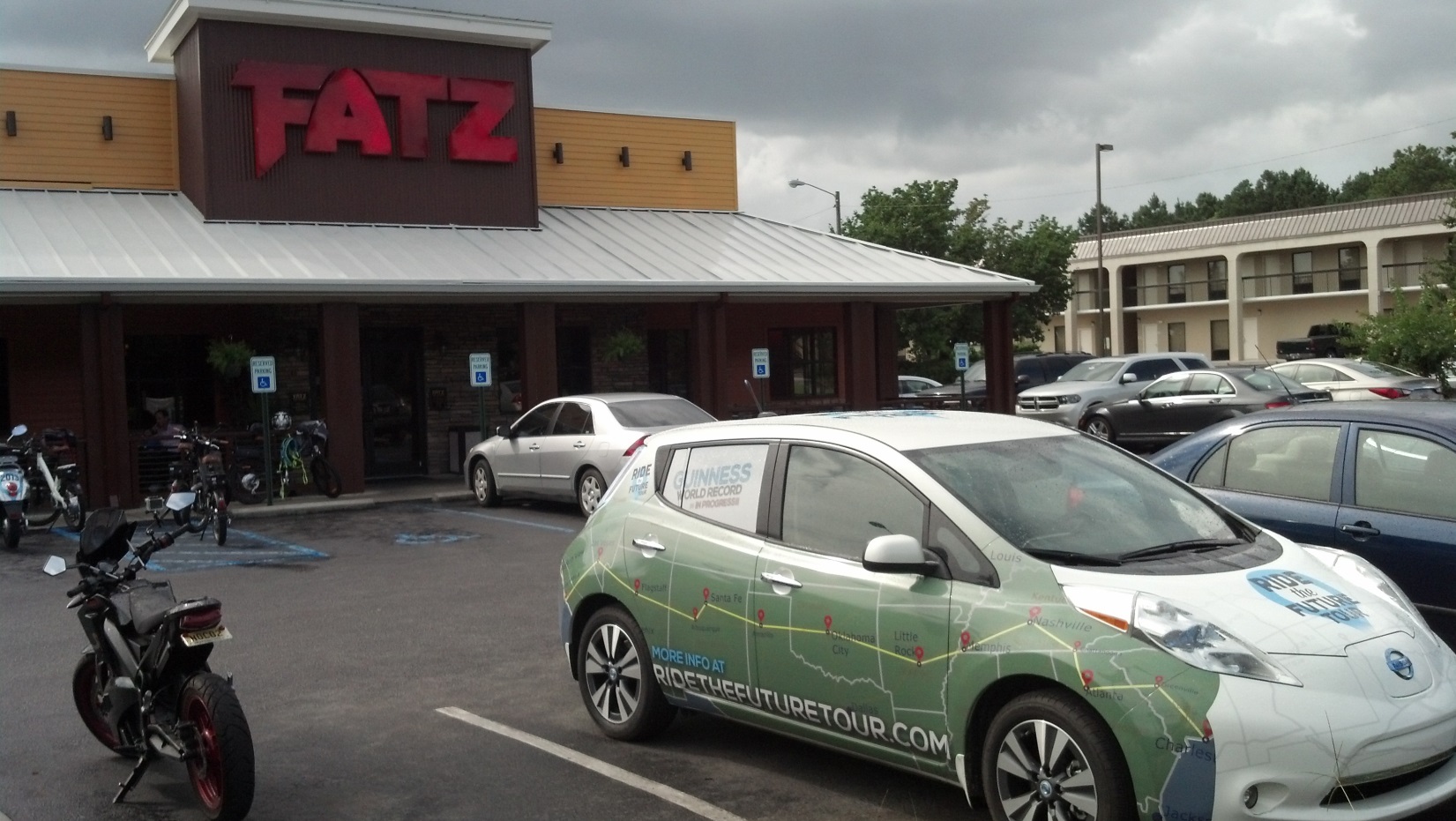 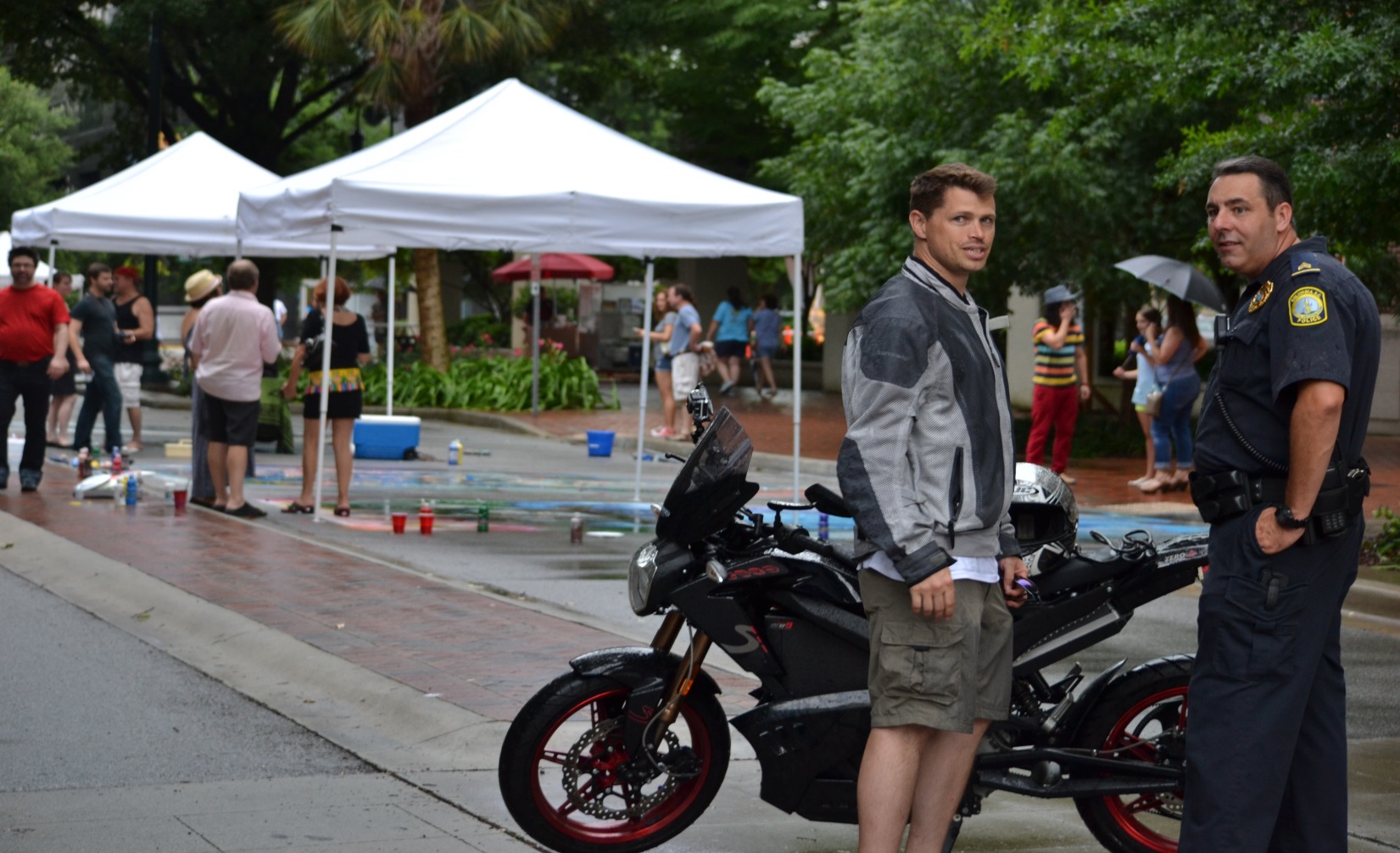 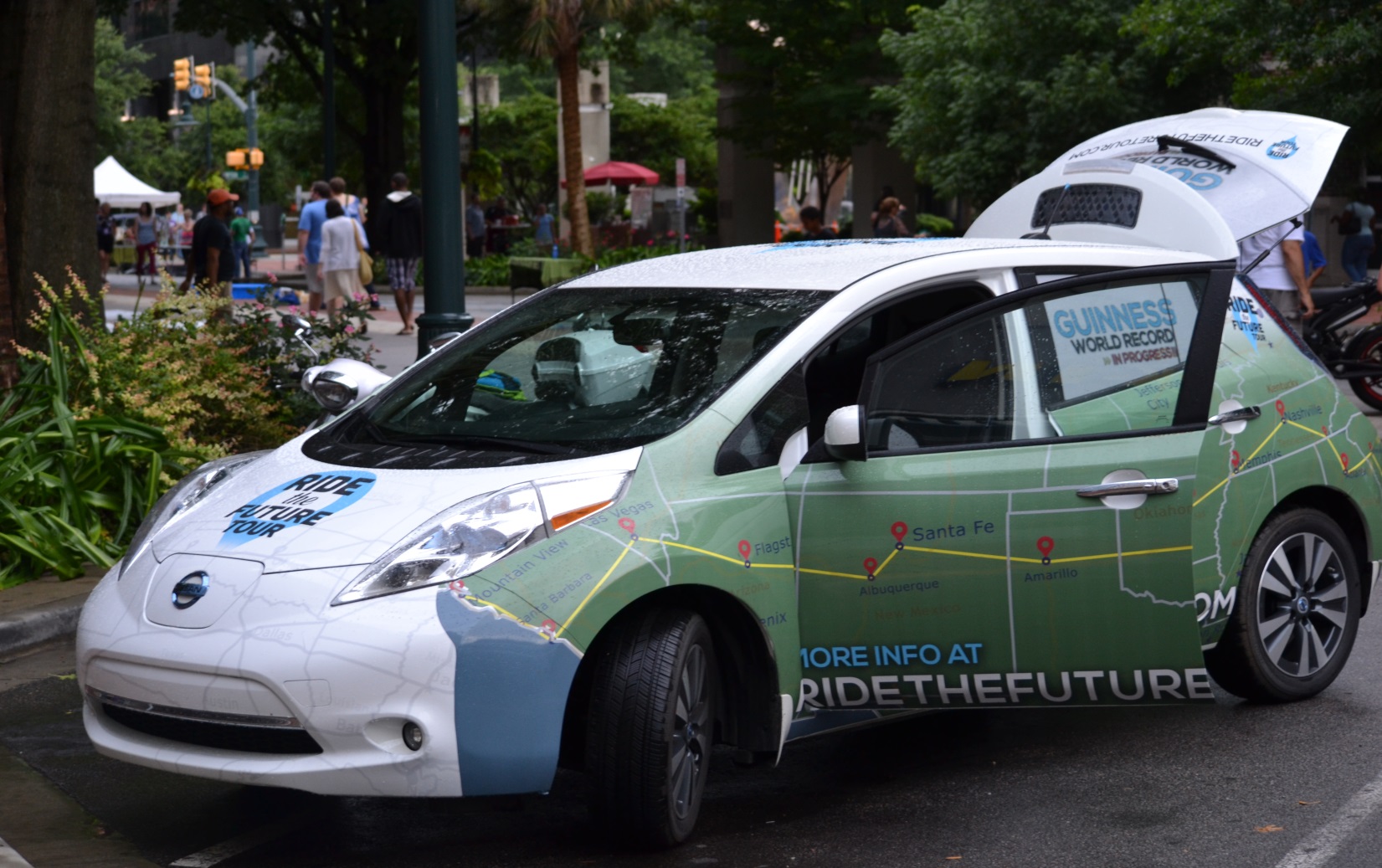 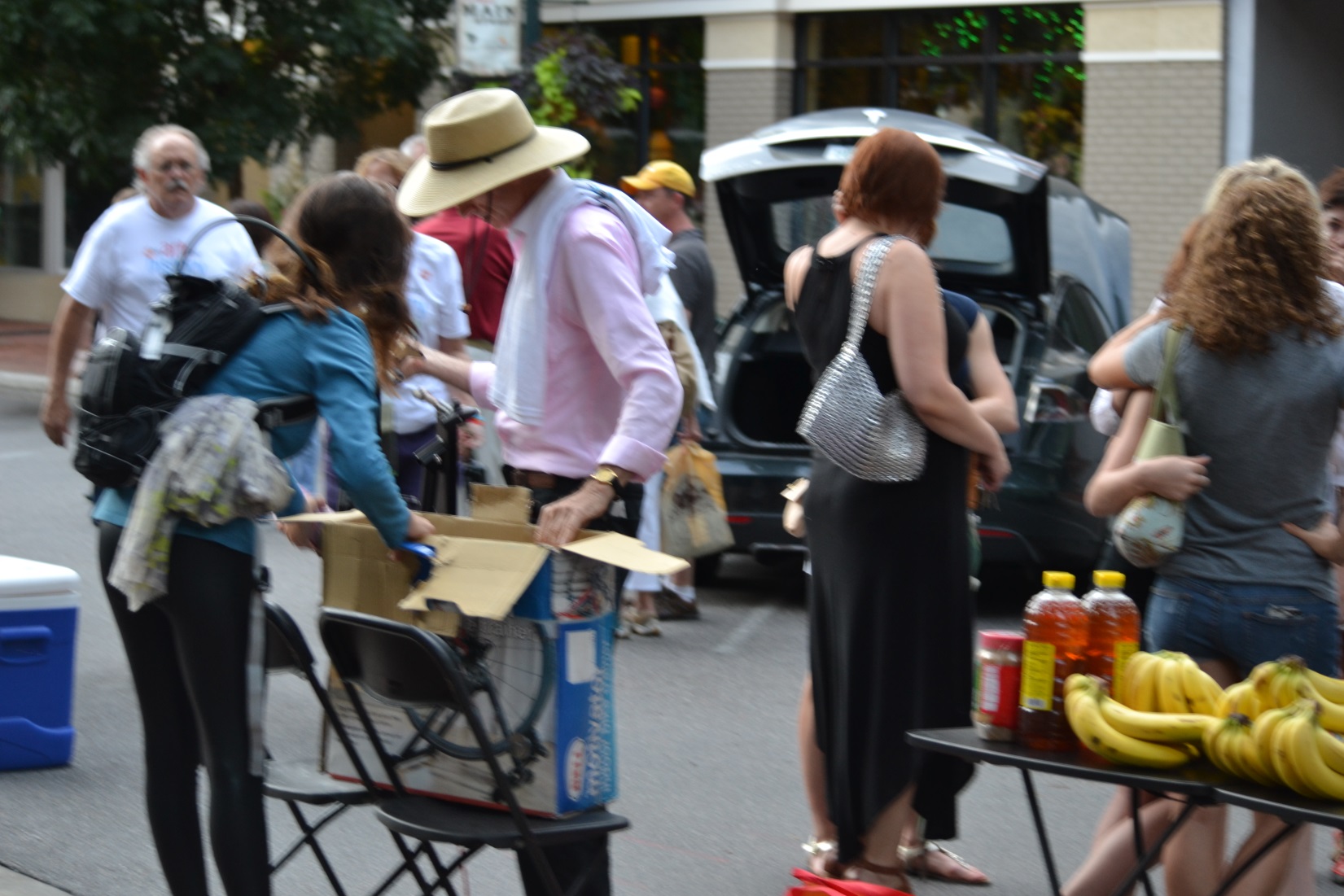 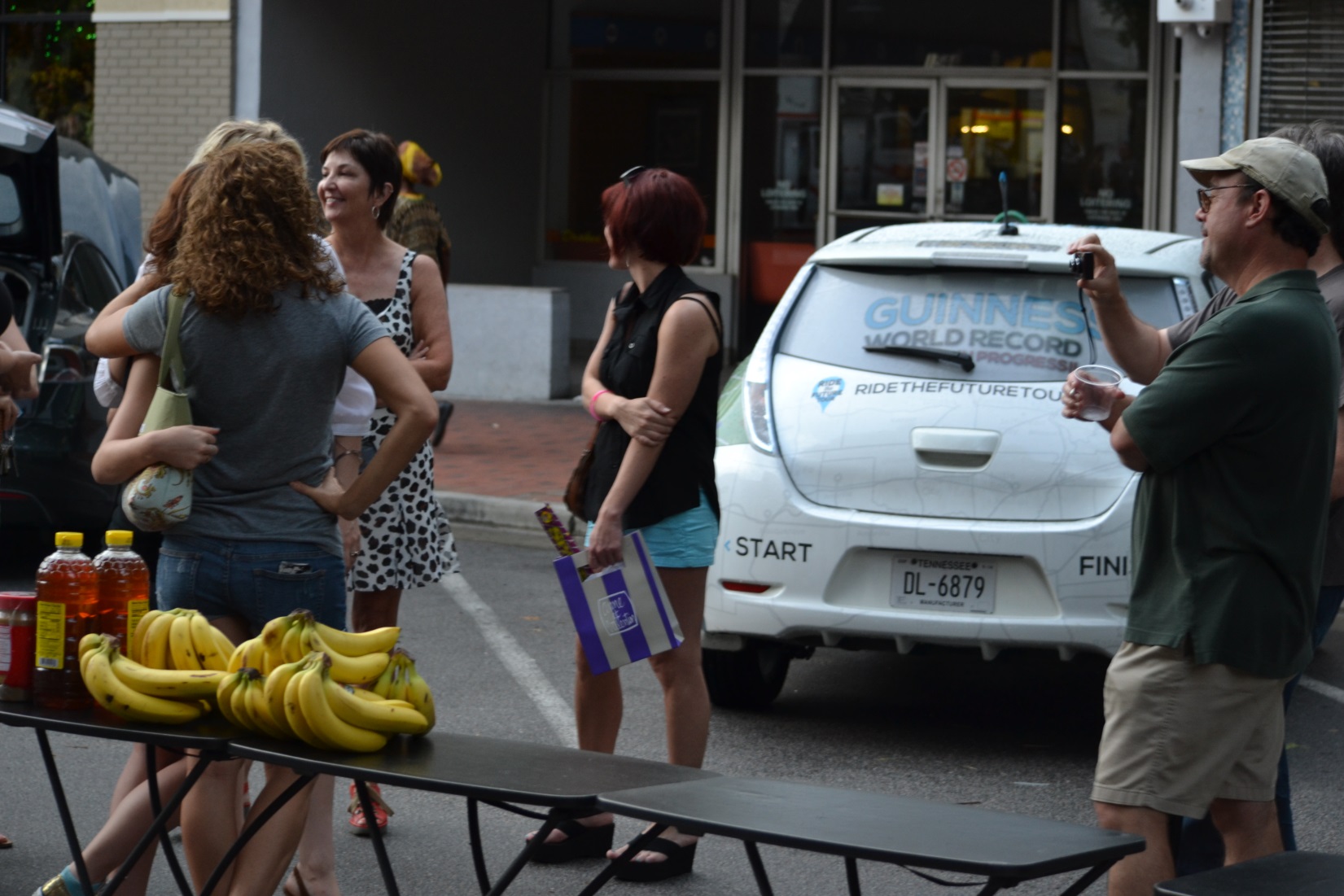 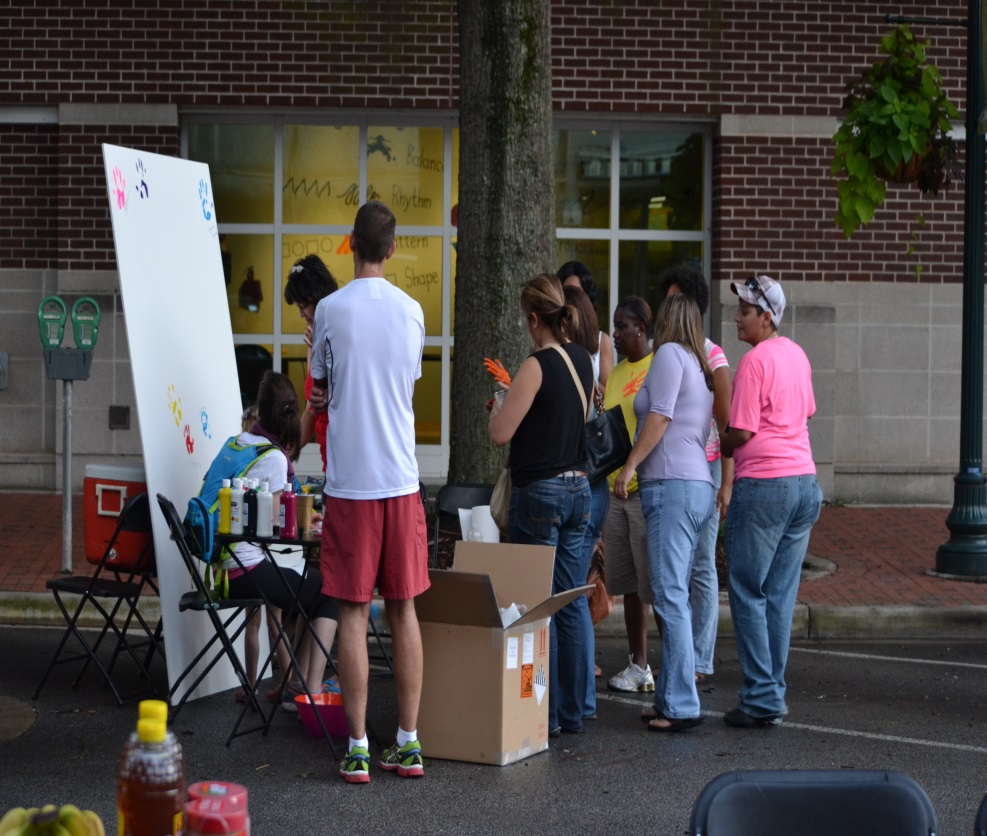 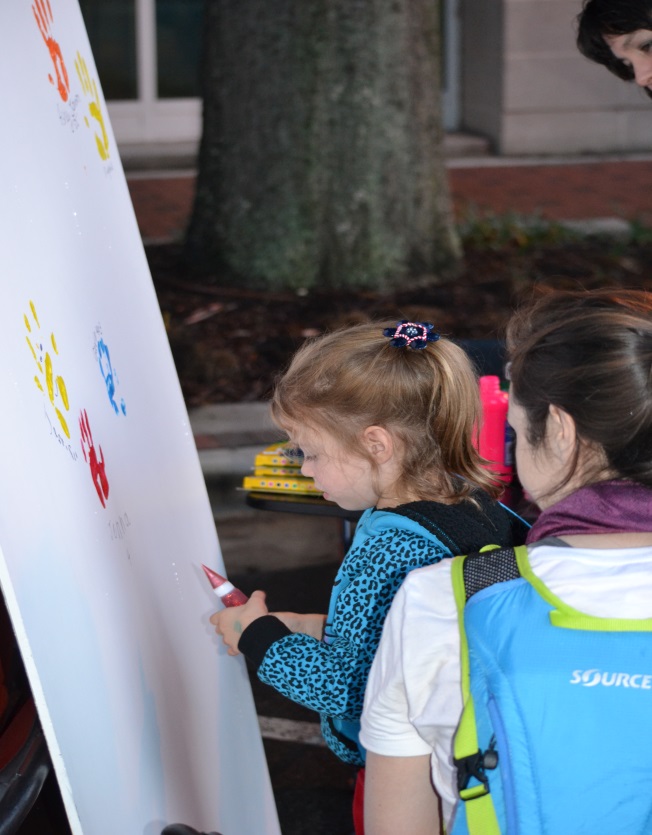 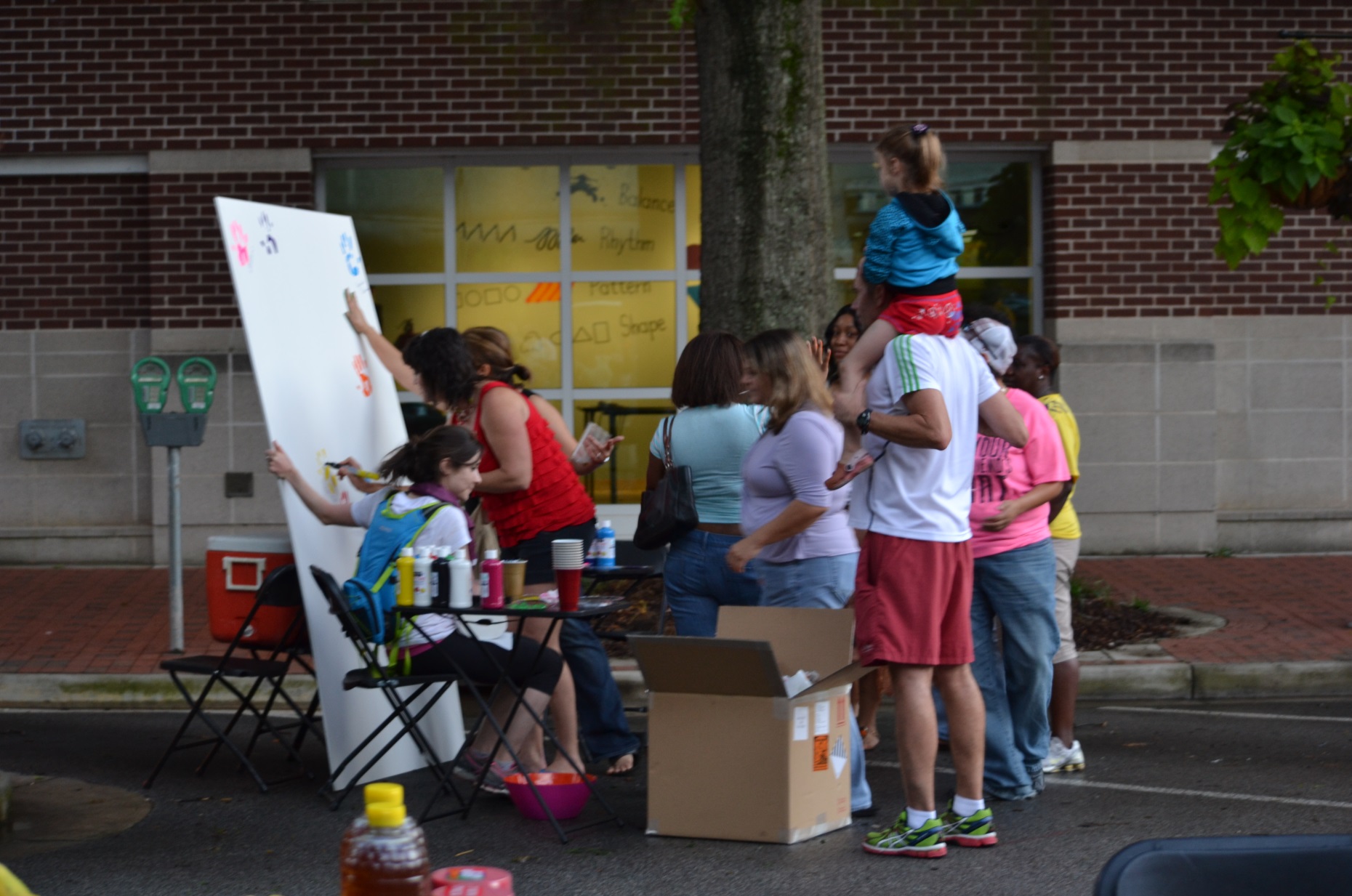 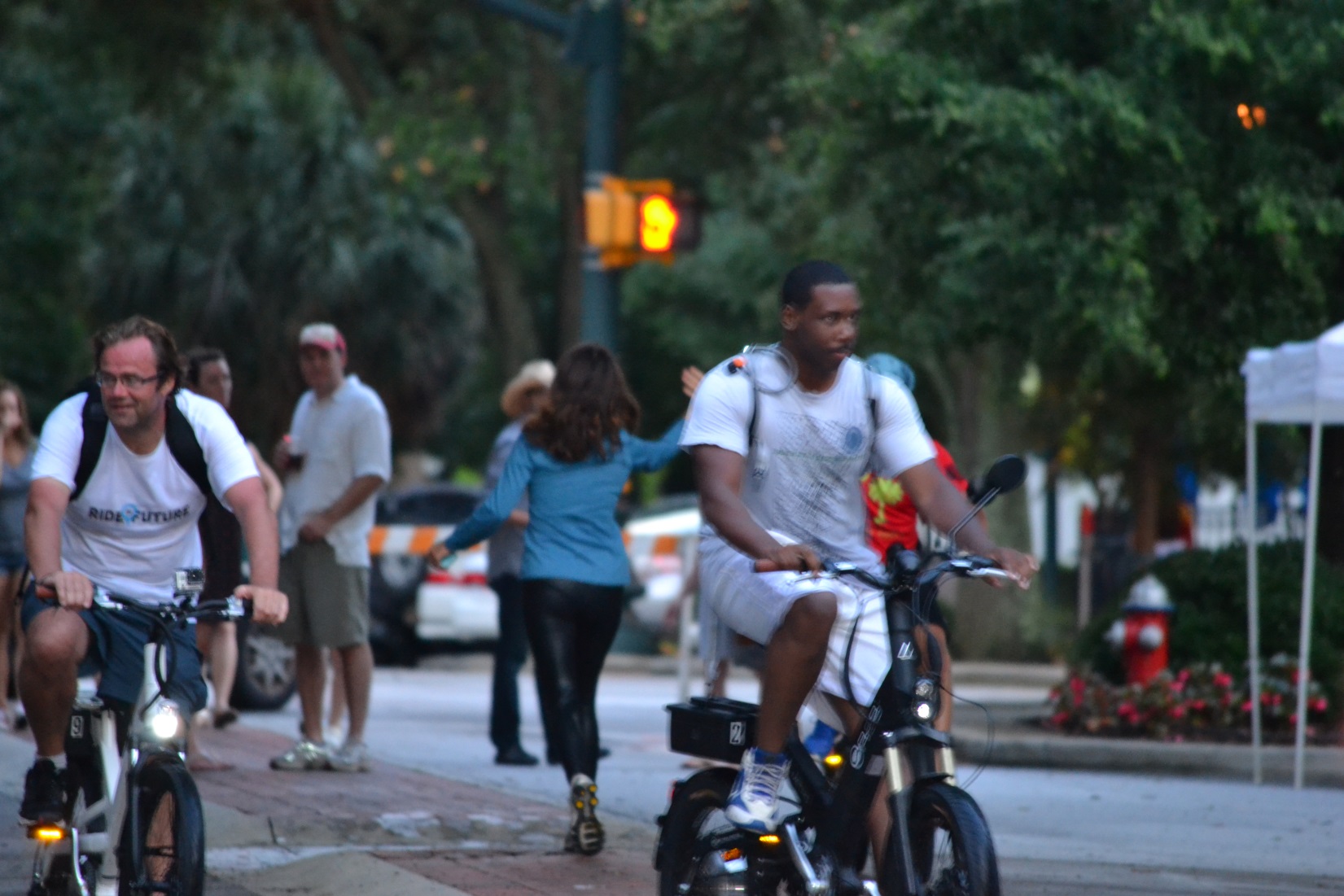 Ben Hopkins and the bike riders arrive close to dusk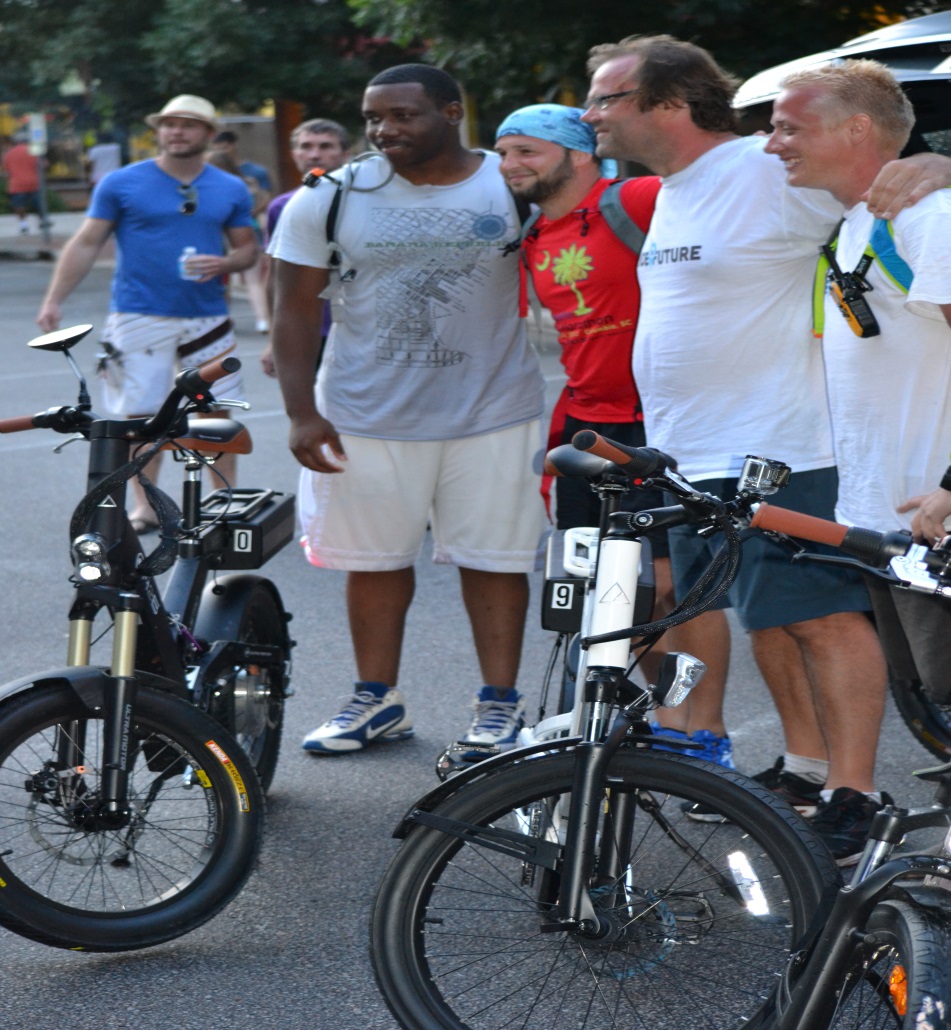 